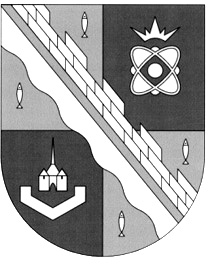 администрация МУНИЦИПАЛЬНОГО ОБРАЗОВАНИЯ                                        СОСНОВОБОРСКИЙ ГОРОДСКОЙ ОКРУГ  ЛЕНИНГРАДСКОЙ ОБЛАСТИпостановлениеот 26/10/2020 № 2118Об утверждении Положения о системах оплаты труда в муниципальных учреждениях Сосновоборского городского округа по видамэкономической деятельности В соответствии с Трудовым кодексом Российской Федерации, постановлением правительства Ленинградской области от 30.04.2020 № 262 «Об утверждении Положения о системах оплаты труда в государственных учреждениях Ленинградской области по видам экономической деятельности и признании утратившими силу полностью или частично отдельных постановлений Правительства Ленинградской области», постановлением администрации Сосновоборского городского округа от 14.02.2020 № 300 «Об оплате труда работников муниципальных учреждений Сосновоборского городского округа», администрация Сосновоборского городского округа  п о с т а н о в л я е т:1. Утвердить Положение о системах оплаты труда в муниципальных учреждениях Сосновоборского городского округа по видам экономической деятельности (далее-Положение) (Приложение).2. Руководителям отраслевых (функциональных) органов администрации, в том числе  с правами юридического лица (Комитет образования Сосновоборского городского округа, КУМИ Сосновоборского городского округа),  имеющих подведомственные муниципальные учреждения в срок до 01 января 2021 года:2.1. Обеспечить приведение в соответствие с Положением положений об оплате труда работников муниципальных учреждений Сосновоборского городского округа, в отношении которых они исполняют функции и полномочия учредителя (далее – подведомственные учреждения), без увеличения бюджетных ассигнований, предусмотренных на выплаты персоналу муниципальных казенных учреждений, предоставление субсидий муниципальным бюджетным и автономным учреждениям на финансовое обеспечение муниципального задания на оказание муниципальных услуг (выполнение работ);2.2. Принять правовые акты о порядке установления стимулирующих выплат руководителям подведомственных учреждений, утверждении критериев и показателей эффективности и результативности деятельности подведомственных учреждений 
и их руководителей, отвечающих требованиям, установленным Положением.3. Муниципальным учреждениям Сосновоборского городского округа в срок
до 01 января 2021 года принять положения об оплате труда работников на основе Типового положения об оплате труда работников муниципальных учреждений, разработанного Комитетом финансов Сосновоборского городского округа в соответствии с Положением, обеспечив сохранение или увеличение при внедрении новой системы оплаты труда для каждого работника размера заработной платы (без учета премий и иных стимулирующих выплат) при условии сохранения объема должностных (трудовых) обязанностей работника и выполнения им работ той же квалификации.4. Финансовое обеспечение расходных обязательств Сосновоборского городского округа, связанных с реализацией настоящего Положения, осуществляется в пределах предусмотренных в бюджете Сосновоборского городского округа на соответствующий финансовый год бюджетных ассигнований на обеспечение выполнения функций муниципальных казенных учреждений в части оплаты труда работников, а также на предоставление муниципальным бюджетным и автономным учреждениям Сосновоборского городского округа субсидии на финансовое обеспечение выполнения ими муниципального задания на оказание муниципальных услуг (выполнение работ).5. Признать утратившим силу постановление администрации Сосновоборского городского округа от 30.06.2011 № 1121 «Об утверждении Положения о системах оплаты труда в муниципальных бюджетных учреждениях и муниципальных казенных учреждениях Сосновоборского городского округа по видам экономической деятельности» (с изменениями от 21.03.2018 № 679, от 20.08.2018 № 1924, от 05.09.2018 № 2036, от 12.11.2018 № 2446, от 18.02.2019 № 312, от 0703.2019 № 475, от 22.04.2019 № 909, от 07.05.2019 № 993, от 03.10.2019 № 2097, от 21.10.2019 № 4014, от 22.10.2019 № 4026, от 23.12.2019 № 4470, от 22.04.2020 № 824, от 28.05.2020 № 1010, от 21.10.2020 № 2083) с 01 января 2021 года.6. Общему отделу администрации (Смолкина М.С.) обнародовать настоящее постановление на электронном сайте городской газеты «Маяк».7. Отделу по связям с общественностью (пресс-центр) Комитета по общественной безопасности и информации администрации (Никитина В.Г.) разместить настоящее постановление на официальном сайте Сосновоборского городского округа.8. Настоящее постановление вступает в силу со дня официального обнародования и распространяется на правоотношения, возникшие с 01 января 2021 года.9. Контроль за исполнением настоящего постановления оставляю за собой.Глава Сосновоборского городского округа                            		                           М.В.ВоронковУТВЕРЖДЕНОпостановлением администрации Сосновоборского городского округаот 26/10/2020 № 2118(Приложение)ПОЛОЖЕНИЕО СИСТЕМАХ ОПЛАТЫ ТРУДА 
В МУНИЦИПАЛЬНЫХ УЧРЕЖДЕНИЯХ СОСНОВОБОРСКОГО ГОРОДСКОГО ОКРУГА ПО ВИДАМ ЭКОНОМИЧЕСКОЙ ДЕЯТЕЛЬНОСТИ1. Общие положения1.1. Настоящее Положение регулирует отношения в области оплаты труда между работодателями и работниками муниципальных учреждений Сосновоборского городского округа (далее - работники, учреждения), вне зависимости от источников финансирования оплаты труда работников учреждений.Понятия и термины, применяемые настоящем Положении, используются в значениях, определенных в трудовом законодательстве и иных нормативных правовых актах Российской Федерации, содержащих нормы трудового права, а также в положении администрации Сосновоборского городского округа от 14 февраля 2020 года № 300 «Об оплате труда работников муниципальных учреждений Сосновоборского городского округа»1.2. Предельный уровень соотношения среднемесячной заработной платы руководителей, их заместителей, главных бухгалтеров и среднемесячной заработной платы работников (без учета заработной платы соответствующего руководителя, его заместителей, главного бухгалтера) учреждений утверждается приказом органа местного самоуправления Сосновоборского городского округа, исполняющего функции и полномочия учредителя соответствующих учреждений (далее – уполномоченный орган) в кратности от 1 до 5.Установление различной кратности для учреждений, имеющих одинаковый основной вид деятельности и выполняющих одинаковый функционал, не допускается.2. Порядок определения должностных окладов (окладов, ставок заработной платы) работников и повышающих коэффициентов к ним2.1. Должностные оклады (оклады, ставки заработной платы) работников (за исключением руководителя учреждения) устанавливаются правовым актом руководителя учреждения (локальным нормативным актом), а руководителя учреждения – правовыми актами уполномоченного органа с учетом требований и особенностей, установленных настоящим Положением. 2.2. Должностные оклады (оклады, ставки заработной платы) работников (за исключением руководителя, заместителей руководителя, главного бухгалтера учреждения) устанавливаются на основе профессиональных квалификационных групп, квалификационных уровней профессиональных квалификационных групп, утвержденных федеральным органом исполнительной власти, осуществляющим функции по выработке государственной политики и нормативно-правовому регулированию в сфере труда (далее – ПКГ, КУ).Установление различных должностных окладов (окладов, ставок заработной платы) по различным должностям (профессиям) внутри одной ПКГ, одного КУ не допускается.Установление по отдельной ПКГ, отдельному КУ должностных окладов (окладов, ставок заработной платы) более высоких, чем по ПКГ, КУ соответствующей категории работников более высокого уровня, не допускается.2.3. По должностям работников, не включенным в ПКГ, должностные оклады (оклады, ставки заработной платы) устанавливаются в зависимости от сложности труда с учетом требований, установленных настоящим Положением.2.4. Определение должностных окладов (окладов, ставок заработной платы) по основной должности, а также по должности, занимаемой в порядке совместительства, производится раздельно по каждой должности.2.5. Должностной оклад (оклад, ставка заработной платы) по должности (профессии), за исключением руководителя, заместителей руководителя, главного бухгалтера учреждения, устанавливается учреждением в размере не ниже минимального уровня должностного оклада (оклада, ставки заработной платы), определяемого как произведение расчетной величины, устанавливаемой решением совета депутатов Сосновоборского городского округа о бюджете Сосновоборского городского округа, и межуровневого коэффициента по соответствующей должности (далее – минимальный уровень должностного оклада (оклада, ставки заработной платы)).Устанавливаемый учреждением должностной оклад (оклад, ставка заработной платы) по должности (профессии) не может превышать минимальный уровень должностного оклада (оклада, ставки заработной платы) более чем в 2 раза, с учетом ограничений, установленных пунктом 2.2 настоящего Положения. Должностные оклады по должностям медицинских работников муниципальных учреждений здравоохранения Сосновоборского городского округа устанавливаются в размере минимального уровня должностного оклада.Применение при расчете должностных окладов межуровневых коэффициентов, не установленных настоящим Положением, а также установление должностных окладов (окладов, ставок заработной платы) по должностям, для которых не установлены межуровневые коэффициенты, не допускается.2.6. Межуровневые коэффициенты устанавливаются:по общеотраслевым профессиям рабочих - согласно приложению 1 к настоящему Положению;по общеотраслевым должностям руководителей, специалистов и служащих - согласно приложению 2 к настоящему Положению;по должностям рабочих культуры, искусства и кинематографии - согласно разделу 1 приложения 3 к настоящему Положению;по должностям работников культуры, искусства и кинематографии - согласно разделу 2 приложения 3 к настоящему Положению;по должностям работников образования - согласно разделу 1 приложения 4 к настоящему Положению;по должностям работников физической культуры и спорта - согласно разделу 1 приложения 5 к настоящему Положению;по должностям медицинских и фармацевтических работников - согласно разделу 1 приложения 6 к настоящему Положению.2.7. Штатное расписание муниципального учреждения утверждается руководителем этого учреждения и включает в себя все должности рабочих, руководителей, специалистов и служащих данного учреждения.2.8. Месячный размер оплаты труда работников, которым установлена ставка заработной платы, в части, выплачиваемой по ставке заработной платы без учета компенсационных и стимулирующих выплат (далее – выплаты по ставке заработной платы), определяется:- за педагогическую работу – исходя из установленной нормы часов педагогической работы за ставку заработной платы и установленного работнику объема педагогической работы (учебной нагрузки), с учетом особенностей, установленных разделом 4 приложения 4 к настоящему Положению;- за тренерскую работу - исходя из установленной нормы часов тренерской работы за ставку заработной платы и установленного работнику объема тренерской работы, с учетом особенностей, установленных разделом 4 приложения 5 к настоящему Положению.2.9. К должностным окладам (окладам, ставкам заработной платы) работников (за исключением руководителей, заместителей руководителя, главных бухгалтеров учреждений) применяются повышающий коэффициент специфики территории и повышающий коэффициент уровня квалификации, значения которых определяются в соответствии с настоящим Положением.Размер выплат работникам (за исключением руководителей, заместителей руководителя, главных бухгалтеров учреждений) по повышающим коэффициентам к должностным окладам (окладам, ставкам заработной платы), указанным в абзаце 1 настоящего пункта Положения, определяется по формуле:где:ДОi – должностной оклад (оклад), выплаты по ставке заработной платы для i-го работника;ККi – повышающий коэффициент уровня квалификации для i-го работника;КТi – повышающий коэффициент специфики территории для i-го работника.Применение повышающих коэффициентов к должностному окладу (окладу, ставке заработной платы) работника не образует новый должностной оклад (оклад, ставку заработной платы) работника.2.10. Повышающий коэффициент специфики территории устанавливается в зависимости от расположения постоянного рабочего места работника в соответствии с условиями трудового договора с работником в следующих размерах:2.11. Повышающий коэффициент уровня квалификации для работника определяется по формуле:где:КВi – надбавка за квалификационную категорию, классность по отдельным должностям работников для i-го работника;ПЗi – надбавка за почетные, отраслевые, спортивные звания для i-го работника;УСi – надбавка за ученую степень для i-го работника.2.12. Надбавка за квалификационную категорию, классность устанавливается для отдельных категорий работников в следующих размерах:Наличие квалификационной категории, классности подтверждается соответствующим документом аттестационной комиссии.Надбавка применяется со дня принятия соответствующего решения аттестационной комиссии.Особенности установления надбавок за квалификационную категорию по должностям медицинских и фармацевтических работников устанавливаются в соответствии с разделом 5 приложения 6 к настоящему Положению. 2.13.	Надбавка за почетные, отраслевые, спортивные звания устанавливается при условии соответствия занимаемой должности и вида экономической деятельности учреждения присвоенному званию, если иное не установлено законодательством Российской Федерации и (или) настоящим Положением, в следующих размерах:Надбавка применяется со дня присвоения соответствующего почетного, отраслевого, спортивного звания.При наличии у работника нескольких почетных, отраслевых, спортивных званий надбавка устанавливается по максимальному значению.2.14. Надбавка за ученую степень устанавливается отдельным категориям работников при условии соответствия ученой степени профилю деятельности работника в следующих размерах:Надбавка применяется со дня принятия решения Высшей аттестационной комиссией федерального органа управления образованием о выдаче диплома, присуждения ученой степени.2.15. Должностной оклад руководителя учреждения устанавливается уполномоченным органом в трудовом договоре (контракте) в размере не ниже минимального уровня должностного оклада руководителя, определяемого путем умножения среднего минимального уровня должностного оклада (оклада, ставки заработной платы) работников, относимых к основному персоналу соответствующего учреждения (далее – СДО), на коэффициент масштаба управления учреждением.Установление должностных окладов руководителей учреждений сверх минимальных уровней должностных окладов руководителей, осуществляется в порядке, установленном уполномоченным органом.2.16. Должностные оклады по должностям заместителей руководителя учреждения, главного бухгалтера учреждения устанавливаются учреждением в размере не ниже минимального уровня должностного оклада заместителя руководителя, главного бухгалтера учреждения, равного:- 90% минимального уровня должностного оклада руководителя учреждения – для прочих заместителей руководителя учреждения, главного бухгалтера учреждения.2.17. Величина СДО определяется как среднее арифметическое минимальных уровней должностных окладов (окладов, ставок заработной платы) работников, относимых к основному персоналу, включенных в штатное расписание, по следующей формуле:где:СДОj – СДО в j-м учреждении;МДО(оп)ij - минимальный уровень должностного оклада (оклада, ставки заработной платы) по ПКГ, КУ, должности, не включенной в ПКГ, по i-й должности работников j-го учреждения, отнесенной к основному персоналу, определяемый в соответствии с пунктом 2.5 настоящего Положения;ШЧ(оп)ij – штатная численность работников j-го учреждения по i-й должности, отнесенной к основному персоналу.Перечни должностей, относимых к основному персоналу, определяются по видам экономической деятельности согласно соответствующим разделам приложений 3 - 6 к настоящему Положению.Перечни должностей, относимых к основному персоналу, для учреждений, не отнесенных к отдельным видам экономической деятельности, в том числе указанных в приложении 7 к настоящему Положению, устанавливаются согласно разделу 1 приложения 7 к настоящему Положению.Величина СДО подлежит пересчету в случае изменения штатного расписания учреждения, изменения расчетной величины, изменения межуровневых коэффициентов по должностям, включенным в штатное расписание учреждения.2.18. Коэффициент масштаба управления зависит от объемных показателей деятельности учреждения, учитываемых при определении группы по оплате труда руководителей, и устанавливается в следующих размерах:Группа по оплате труда руководителей для вновь открываемых создаваемых учреждений устанавливается исходя из плановых (проектных) показателей деятельности, но не более чем на два года с момента государственной регистрации учреждения.За учреждениями, деятельность которых приостановлена в связи с проведением капитального ремонта, сохраняется группа по оплате труда руководителей, определенная до начала ремонта, но не более чем на один год с начала капитального ремонта. 2.19. Порядок отнесения учреждений к группе по оплате труда руководителей в зависимости от объемных показателей деятельности устанавливается по видам экономической деятельности согласно соответствующим разделам приложений 3 - 6 к настоящему Положению.Для учреждений, не отнесенных к отдельным видам экономической деятельности, в том числе указанных в приложении 7 к настоящему Положению, группа по оплате труда руководителей определяется согласно разделу 2 приложения 7 к настоящему Положению. 2.20. Распределение учреждений по группам по оплате труда руководителей и коэффициенты масштаба управления для учреждений ежегодно утверждаются приказом уполномоченного органа на основе объемных показателей деятельности по состоянию на 1 января текущего года.2.21. К должностным окладам руководителей, заместителей руководителя, главных бухгалтеров учреждений применяется повышающий коэффициент специфики территории, определяемый в соответствии с пунктом 2.10 настоящего Положения.Размер выплат руководителю, заместителям руководителя, главному бухгалтеру учреждения по повышающему коэффициенту специфики территории определяется по формуле:где:ДОi – должностной оклад (оклад) для i-го руководителя, заместителя руководителя, главного бухгалтера учреждения;КТi – повышающий коэффициент специфики территории для i-го руководителя, заместителя руководителя, главного бухгалтера учреждения.Применение повышающего коэффициента специфики территории к должностному окладу руководителя, заместителя руководителя, главного бухгалтера учреждения не образует новый должностной оклад руководителя, заместителя руководителя, главного бухгалтера учреждения.3. Размеры и порядок установления компенсационных выплат3.1. Размеры повышения оплаты труда работникам, занятым на работах с вредными и (или) опасными условиями труда, определяются по результатам проведенной в установленном порядке специальной оценки условий труда.Если по итогам специальной оценки условий труда рабочее место признается безопасным, повышение оплаты труда не производится.3.2. Работникам учреждений устанавливаются, если иное не предусмотрено законодательством Российской Федерации, размеры повышений за работу с вредными и (или) опасными условиями труда не менее:3.3. Конкретные размеры повышения оплаты труда работникам, занятым на работах с вредными и (или) опасными условиями труда, устанавливаются учреждением с учетом мнения выборного органа первичной профсоюзной организации в порядке, установленном статьей 372 Трудового Кодекса Российской Федерации для принятия локальных нормативных актов, либо коллективным договором.3.4. Выплаты работникам за выполнение работ различной квалификации, совмещение профессий (должностей), при расширении зон обслуживания, увеличении объема работы или исполнении обязанностей временно отсутствующего работника, за сверхурочную работу, работу в ночное время, выходные и нерабочие праздничные дни устанавливаются в соответствии с трудовым законодательством.При осуществлении компенсационных выплат за работу в выходные и нерабочие праздничные дни учитываются должностные оклады (оклады), выплаты по ставке заработной платы), повышающие коэффициенты к должностным окладам (окладам, ставкам заработной платы), иные компенсационные и стимулирующие выплаты.Минимальные размеры выплат за выполнение отдельных дополнительных обязанностей, работ устанавливаются согласно приложению 8 к настоящему Положению. 3.5. Работа в ночное время оплачивается в повышенном размере:- медицинским работникам учреждений здравоохранения - 40 процентов должностного оклада (оклада), рассчитанного за час работы;- остальным работникам - 20 процентов должностного оклада (оклада, ставки заработной платы), рассчитанного за час работы.3.6. Размер доплаты за часы педагогической или учебной (преподавательской) работы, выполняемой работником сверх установленной ему учебной нагрузки, определяется в трудовом договоре с работником, с учетом требований приказа Министерства образования и науки Российской Федерации, исходя из ставки почасовой оплаты труда, определяемой в соответствии с разделом 7 приложения 4 к настоящему Положению.Указанные доплаты работнику, в отношении которого норма часов преподавательской работы установлена в объеме 720 часов в год, осуществляются только после выполнения работником всей годовой учебной нагрузки.3.7. Размер выплат работникам за увеличение установленной сокращенной продолжительности рабочего времени с 36 до 40 часов в неделю устанавливается в соответствии с трудовым законодательством в размере двойного должностного оклада (оклада), рассчитанного за час работы исходя из 40-часовой рабочей недели.Конкретный размер выплат за увеличение установленной сокращенной продолжительности рабочего времени с 36 до 40 часов в неделю устанавливается отраслевыми (межотраслевыми) соглашениями, коллективными договорами. При их отсутствии – локальным нормативным актом учреждения с учетом мнения представительного органа работников.3.8. Работникам учреждений устанавливаются выплаты за выполнение работ в других условиях, отклоняющихся от нормальных, помимо перечисленных в пунктах 3.5-3.7. настоящего Положения.Размеры выплат устанавливаются в порядке, установленном трудовым законодательством, не ниже размеров, установленных приложением 9 к настоящему Положению.4. Виды и порядок установления стимулирующих выплат4.1. Выплаты стимулирующего характера устанавливаются и осуществляются в соответствии с положением об оплате и стимулировании работников утвержденным локальным нормативным актом учреждения с учетом мнения представительного органа работников.4.2. Стимулирующие выплаты работникам учреждений, устанавливаются из следующего перечня выплат:а) премиальные выплаты по итогам работы;б) стимулирующая надбавка по итогам работы;в) премиальные выплаты за выполнение особо важных (срочных) работ;г) профессиональная стимулирующая надбавка;д) премиальные выплаты к значимым датам (событиям).4.3. Стимулирующие выплаты руководителю учреждения, устанавливаются из следующего перечня выплат:а) премиальные выплаты по итогам работы;в) премиальные выплаты за выполнение особо важных (срочных) работ;д) премиальные выплаты к значимым датам (событиям).4.4. Установление работникам и руководителю  иных стимулирующих выплат, помимо перечисленных в пунктах 4.2. и 4.3.  настоящего Положения, не допускается.4.5. Премиальные выплаты по итогам работы осуществляются:- руководителю учреждения - по итогам работы учреждения;- руководителям обособленных структурных подразделений (филиалов) учреждения -  по итогам работы учреждения и (или) структурного подразделения (филиала) учреждения;- работникам учреждения - по итогам работы учреждения  и (или) структурного подразделения (филиала) учреждения, и (или) по итогам работы конкретного работника.4.6. Премиальные выплаты по итогам работы выплачиваются с периодичностью подведения итогов работы соответственно учреждения, обособленного структурного подразделения, филиала, работника – ежемесячно, ежеквартально, за календарный год.4.7. Размер премиальных выплат по итогам работы определяется на основе показателей эффективности и результативности деятельности учреждения (структурного подразделения, филиала, работника) и (или) критериев оценки деятельности учреждения (структурного подразделения, филиала, работника) (далее – КПЭ, критерии оценки деятельности). Перечень КПЭ и (или) критериев оценки деятельности устанавливаются в разрезе основных направлений деятельности соответственно учреждения, структурного подразделения, филиала, работника.Совокупность КПЭ и (или) критериев оценки деятельности, применяемых для определения размера премии конкретного работника, учитывают качество выполненных им работ, а в случае, когда дополнительный и (или) сверхнормативный объем выполненных работником работ не учитывается при определении размера ставки заработной платы с учетом нагрузки, компенсационных выплат, – также и объем выполненных работником работ.Перечень КПЭ, критериев оценки деятельности работников учреждения определяется с учетом общих рекомендаций по формированию перечня КПЭ, критериев оценки деятельности, установленных уполномоченным органом.В отношении каждого работника устанавливается не более десяти КПЭ, критериев оценки деятельности.4.8. Требования КПЭ, применяемым для определения размера премиальных выплат по итогам работы:а) объективность - система сбора отчетных данных по КПЭ, обеспечивающих возможность объективной проверки корректности отчетных данных, минимизировать риски намеренного искажения отчетных данных со стороны соответственно учреждения, структурного подразделения, филиала, работника;б) управляемость - достижение плановых значений КПЭ в преобладающей степени зависит от усилий соответственно учреждения, структурного подразделения, филиала, работника; внешние факторы  оказывают минимальное влияние на достижение плановых значений КПЭ;в) прозрачность - формулировка (описание) КПЭ предполагает однозначное понимание ожидаемых результатов деятельности соответственно учреждения, структурного подразделения, филиала, работника;г) отсутствие негативных внешних эффектов - установление КПЭ не ведет к ухудшению реального положения дел по оцениваемому направлению деятельности или по иным направлениям деятельности соответственно учреждения, структурного подразделения, филиала, работника;д) экономичность - издержки на мониторинг и сбор информации о фактических значениях КПЭ адекватны ожидаемому позитивному эффекту от применения показателя.4.9. Перечень КПЭ и (или) критериев оценки деятельности и порядок определения размера премиальных выплат по итогам работы учреждения (структурного подразделения, филиала, работника) устанавливается:- для руководителя учреждения – нормативным правовым актом уполномоченного органа;- для прочих работников учреждения – локальным нормативным актом учреждения.4.10. В целях определения размера премиальных выплат по итогам работы устанавливается базовый размер премиальных выплат по итогам работы учреждения (структурного подразделения, филиала, работника), определяемый одним из следующих способов:- в абсолютной величине (в рублях);- в процентном отношении к сумме должностного оклада (оклада), выплат по ставке заработной платы и выплат по повышающим коэффициентам к должностному окладу (окладу, ставке заработной платы) (далее – окладно-ставочная часть заработной платы);- в процентном отношении к сумме окладно-ставочной части заработной платы работника и компенсационных выплат работнику, без учета компенсационных выплат за работу в выходные и праздничные дни (далее – базовая часть заработной платы).Базовый размер премиальных выплат по итогам работы учреждения (структурного подразделения, филиала, работника) устанавливается в разрезе соответственно структурных подразделений, филиалов, должностей работников учреждения и соответствует стопроцентному достижению всех плановых значений КПЭ и (или) критериев оценки деятельности (максимальному количеству баллов, которое может набрать работник, - в случае определения размера премиальных выплат на основе балльной оценки).4.11. Для каждого КПЭ, критерия оценки деятельности, применяемых для определения размера премиальных выплат по итогам работы, устанавливается:- удельный вес КПЭ, критерия оценки деятельности в базовом размере премиальных выплат по итогам работы учреждения (структурного подразделения, филиала, работника), либо максимальная сумма баллов по КПЭ, критерию оценки деятельности, либо сумма в абсолютной величине (в рублях), соответствующая КПЭ, критерию оценки деятельности;- плановое значение КПЭ, критерия оценки деятельности либо порядок его определения; - механизм или формула, предполагающие сокращение размера премиальных выплат в случае недостижения планового значения КПЭ, критерия оценки деятельности.В случаях, когда превышение планового значения КПЭ, критерия оценки деятельности имеет высокую значимость, необходимо  устанавливать механизм или формулу, предполагающую увеличение размера премиальных выплат в случае превышения планового значения КПЭ, критерия оценки деятельности.4.12. Размер премиальных выплат по итогам работы определяется пропорционально фактически отработанному времени (за исключением руководителя, руководителей филиалов, обособленных структурных подразделений учреждения).4.13. В случае установления стимулирующей надбавки по итогам работы, результаты деятельности работника оцениваются не чаще одного раза в квартал.Стимулирующая надбавка по итогам работы устанавливается на определенный период в процентах к окладно-ставочной части заработной платы работника или базовой части заработной платы работника.4.14. Стимулирующая надбавка по итогам работы устанавливается на квартал:- в случае определения размера надбавки по итогам работы за отчетный квартал, и (или)  на год – в случае определения размера надбавки по итогам работы за календарный год, и (или) до наступления определенных событий – в случае определения размера надбавки по итогам проведения определенных мероприятий (в том числе соревнований). 4.15. Размер стимулирующей надбавки по итогам работы определяется на основе КПЭ и (или) критериев оценки деятельности, устанавливаемых в соответствии с настоящим Положением.Перечень КПЭ и (или) критериев оценки деятельности и порядок их применения для определения размера стимулирующей надбавки по итогам работы (в том числе удельные веса (сумма баллов) КПЭ, критериев оценки деятельности, механизм или формула, предполагающие связь значений КПЭ, критериев оценки деятельности с размером надбавки) устанавливается локальным нормативным актом учреждения.Для тренерского состава учреждений физической культуры и спорта, структурных подразделений учреждений иных отраслей, осуществляющих спортивную подготовку на основе муниципального задания, размер стимулирующей надбавки по итогам работы устанавливается в  соответствии с приложением 10 к настоящему Положению.4.16. Оценка фактического достижения плановых значений КПЭ, критериев оценки деятельности, применяемых для определения размера премиальных выплат по итогам работы, стимулирующих надбавок по итогам работы, осуществляется в порядке, установленном локальным нормативным актом учреждения с учетом мнения представительного органа работников (для руководителей учреждений – правовым актом уполномоченного органа).Результаты оценки фактического достижения плановых значений КПЭ, критериев оценки деятельности доводятся до сведения работников – учреждением до сведения руководителей учреждения -  уполномоченным органом.4.17. В случае одновременного установления для работника премиальных выплат по итогам работы (за месяц, квартал) и стимулирующей надбавки по итогам работы, КПЭ и критерии оценки деятельности, применяемые для определения размера премиальных выплат по итогам работы, должны отличаться от КПЭ и критериев оценки деятельности, применяемых для определения размера стимулирующей надбавки по итогам работы.4.18. Премиальные выплаты за выполнение особо важных (срочных) работ работникам учреждения осуществляются по решению руководителя учреждения, а для руководителя учреждения – по решению уполномоченного органа.Совокупный объем премиальных выплат за выполнение особо важных (срочных) работ по всем работникам учреждения не может превышать 5 процентов базовой части заработной платы всех работников учреждения в целом за календарный год.4.19. Суммарный по учреждению объем премиальных выплат по итогам работы, стимулирующей надбавки по итогам работы, премиальных выплат за выполнение особо важных (срочных) работ находится в диапазоне от 20 до 180 процентов базовой части заработной платы всех работников учреждения в целом за календарный год. 4.20. Виды премиальных выплат к значимым датам (событиям):- к профессиональным праздникам;- к юбилейным датам;- в связи с награждением государственными наградами Российской Федерации, ведомственными наградами федеральных органов исполнительной власти, наградами Губернатора Ленинградской области и Законодательного Собрания Ленинградской области.Размер премиальных выплат к профессиональным праздникам, юбилейным датам определяется с учетом профессиональных достижений работников.4.21. Суммарный по учреждению объем премиальных выплат к значимым датам (событиям) не может превышать двух процентов фонда оплаты труда учреждения в целом за календарный год.4.22. Профессиональная стимулирующая надбавка устанавливается по отдельным должностям (профессиям) работников в процентах к должностному окладу (окладу), выплатам по ставке заработной платы, окладно-ставочной части заработной платы, либо в абсолютной величине (в рублях) в целях сохранения (привлечения) высококвалифицированных кадров.Профессиональная стимулирующая надбавка не может быть установлена по всем должностям работников учреждения, входящим в одну ПКГ, один КУ.Размер профессиональной стимулирующей надбавки устанавливается локальным нормативным актом учреждения с учетом мнения представительного органа работников сроком на один год, единым для каждой должности (профессии), в отношении которой устанавливается надбавка.Профессиональная стимулирующая надбавка выплачивается ежемесячно, пропорционально фактически отработанному в отчетном периоде времени.4.23. Размер стимулирующих выплат работнику уменьшается при неисполнении или ненадлежащем исполнении работником возложенных на него трудовых обязанностей.Для руководителей учреждений неисполнение или ненадлежащее исполнение возложенных на него трудовых обязанностей и соответствующие размеры сокращения стимулирующих выплат устанавливаются нормативным правовым актом уполномоченного органа, который в том числе предусматривает уменьшение размера стимулирующих выплат руководителю на 100 процентов в случаях: - выявления в отчетном периоде фактов нецелевого использования бюджетных средств; - выявления в отчетном периоде фактов предоставления недостоверной (искаженной) отчетности о значениях КПЭ, повлекшей установление необоснованно высоких размеров премиальных выплат по итогам работы; - наличия задолженности по выплате заработной платы работникам учреждения по итогам хотя бы одного месяца отчетного периода (за исключением задолженности, возникшей по вине третьих лиц, а также оспариваемой в судебном порядке).4.24. Размеры стимулирующих выплат работникам (за исключением руководителей учреждений) устанавливаются приказами (распоряжениями) учреждений. Размеры стимулирующих выплат руководителям учреждений устанавливаются распоряжениями уполномоченного органа.5. Порядок и предельные размеры оказания материальной помощи работникам5.1. Решение об оказании материальной помощи и ее конкретных размерах принимает руководитель учреждения в соответствии с положением об оплате труда и стимулировании работников учреждения на основании письменного заявления работника.Решение об оказании материальной помощи руководителю учреждения принимается уполномоченным органом.5.2. Размер материальной помощи отдельному работнику не может превышать 6 размеров месячных должных окладов (окладов) работника (ставок заработной платы с учетом нагрузки) в целом за календарный год, и оказывается в пределах экономии фонда оплаты труда учреждения.5.3. Суммарный объем оказанной работникам материальной помощи не может превышать двух процентов фонда оплаты труда учреждения в целом за календарный год.6. Порядок формирования и использования фонда оплаты труда муниципальных казенных учреждений Сосновоборского городского округа 6.1. Годовой фонд оплаты труда работников муниципального казенного учреждения Сосновоборского городского округа (далее – МКУ) определяется по формуле:где:Ф(р) – годовой фонд оплаты труда руководителей МКУ;Ф(п) – годовой фонд оплаты труда прочих работников МКУ.6.2. Годовой фонд оплаты труда руководителей МКУ (Ф(р)) определяется по формуле:где:МДО(р)j – должностной оклад руководителя МКУ, минимальный уровень должностного оклада заместителя руководителя, главного бухгалтера МКУ по j-й штатной единице из числа руководителя, заместителей руководителя, главного бухгалтера МКУ, определяемые в соответствии с пунктами 2.15 и 2.16 настоящего Положения;КТj – повышающий коэффициент специфики территории по j-й штатной единице из числа руководителя, заместителей руководителя, главного бухгалтера МКУ, определяемый в соответствии с пунктом 2.10 настоящего Положения;ПКj – плановое соотношение постоянных компенсационных выплат по должностям  руководителей МКУ;СТ(р) – плановое соотношение стимулирующих выплат и базовой части заработной платы для руководителей МКУ.Значение показателя СТ(р) устанавливается уполномоченным органом в пределах утвержденных бюджетных ассигнований на соответствующие цели;12 – число месяцев в году.6.3. Годовой фонд оплаты труда прочих работников МКУ (Ф(п)) определяется по формуле:где:МДОi – минимальный уровень должностного оклада (оклада, ставки заработной платы) по ПКГ, КУ, должности, не включенной в ПКГ, по i-й штатной единице ГКУ, определяемый в соответствии с пунктом 2.5 настоящего Положения;КТi – повышающий коэффициент специфики территории по i-ой штатной единице МКУ, определяемый в соответствии с пунктом 2.10 настоящего Положения;ККi – плановый повышающий коэффициент уровня квалификации по должности, соответствующей i-ой штатной единице МКУ;ПКi – плановое соотношение постоянных компенсационных выплат по должности, соответствующей i-ой штатной единице МКУ, и должностного оклада (оклада, ставки заработной платы), определяемых в минимальных (рекомендуемых) размерах, установленных пунктами 3.2,  3.7-3.8 настоящего Положения;РК – расчетный годовой объем компенсационных выплат работникам МКУ за работу в ночное время, выходные и нерабочие праздничные дни;КД - расчетный годовой объем компенсационных выплат работникам МКУ за выполнение регулярных дополнительных работ, не предусмотренных при формировании должностных окладов (окладов, ставок заработной платы).В части работ, перечисленных в приложении 8 к настоящему Положению, значения показателя КД определяются исходя из минимальных размеров выплат, установленных указанным приложением;СТ - плановое соотношение стимулирующих выплат и базовой части заработной платы для прочих работников МКУ.Значения показателей КК, ПКi, РК, КД, СТ устанавливаются уполномоченным органом в пределах утвержденных бюджетных ассигнований на соответствующие цели.6.4. В МКУ с круглосуточным и непрерывным обслуживанием контингентов, за исключением МКУ, указанных в приложении 7 к настоящему Положению, в годовом фонде оплаты труда также предусматриваются средства на оплату замены работников, уходящих в отпуск.6.5. Годовой фонд оплаты труда работников МКУ, указанных в приложении 7 к настоящему Положению, определяется по формуле:где:МДОi – минимальный уровень должностного оклада (оклада, ставки заработной платы) по i-й штатной единице МКУ, определяемый в соответствии с пунктами 2.5, 2.15 и 2.16 настоящего Положения;КТi – повышающий коэффициент специфики территории по i-ой штатной единице МКУ, определяемый в соответствии с пунктом 2.10 настоящего Положения;НТФ – отношение компенсационных и стимулирующих выплат к окладно-ставочной части заработной платы.6.6. Фактическая структура фонда оплаты труда МКУ определяется руководителем МКУ исходя из текущих квалификационных характеристик работников, необходимости соблюдения ограничений, установленных пунктами 4.18, 4.19, 4.21 и 5.3 настоящего Положения, целесообразности привлечения работников, не состоящих в штате, а также иных факторов, влияющих на эффективность оплаты труда в МКУ.6.7. В случаях, установленных настоящим Положением и (или) правовым актом уполномоченного органа, в целях планирования расходов на оплату труда работников МКУ, а также для учета всех видов выплат, гарантируемых работнику в месяц, формируются тарификационные списки работников. Формы тарификационных списков устанавливаются уполномоченными органами.7. Порядок формирования фонда оплаты труда муниципальных бюджетных и муниципальных автономных учреждений Сосновоборского городского округа 7.1. Муниципальные бюджетные и муниципальные автономные учреждения Сосновоборского городского округа при формировании своих планов финансово-хозяйственной деятельности планируют годовой фонд оплаты труда работников по следующей формуле:где:ДОj – размер должностного оклада (оклада), выплаты по ставке заработной платы j-го работника;ККj – повышающий коэффициент уровня квалификации, установленный для j-го работника;КТj – повышающий коэффициент специфики территории, установленный для j-го работника;ПКj – сумма постоянных компенсационных выплат (установленных пунктами 3.2, 3.7-3.8 настоящего Положения) по отношению к должностному окладу (окладу, ставке заработной платы) для j-го работника, определяемых исходя из размеров выплат, установленных в учреждении;ИК(у) - расчетный годовой объем иных компенсационных выплат работникам, в том числе выплат за выполнение регулярных дополнительных работ, перечисленных в приложении 8 к настоящему Положению, определяемый исходя из размеров выплат, установленных в учреждении;РК(у) – расчетный годовой объем компенсационных выплат работникам за работу в ночное время, выходные и нерабочие праздничные дни, определяемый исходя из размеров выплат, установленных в учреждении;СТ(у) - плановое соотношение стимулирующих выплат и базовой части заработной платы в учреждении.Для вакантных должностей показатели ККj, КТj, ПКj определяются как средние значения по соответствующим замещенным должностям.В учреждениях с круглосуточным и непрерывным обслуживанием контингентов в годовом фонде оплаты труда также предусматриваются средства на оплату замены работников, уходящих в отпуск.7.2. Уполномоченные органы в целях рассмотрения планов финансово-хозяйственной деятельности муниципальных бюджетных учреждений Сосновоборского городского округа определяют годовой фонд оплаты труда учреждения аналогично порядку, установленному для МКУ пунктами 6.1-6.3 настоящего Положения.7.3. В случаях, установленных настоящим Положением и (или) правовым актом уполномоченного органа, в целях планирования расходов на оплату труда работников муниципальных бюджетных, муниципальных автономных учреждений Сосновоборского городского округа, а также для учета всех видов выплат, гарантируемых работнику в месяц,  формируются тарификационные списки работников. Формы тарификационных списков устанавливаются уполномоченными органами.Приложение 1к ПоложениюМежуровневые коэффициенты по должностям рабочих, замещающих должности по общеотраслевым профессиям рабочих<1> Перечень профессий рабочих, предусмотренных 4-м КУ ПКГ «Общеотраслевые профессии рабочих второго уровня», выполняющих важные (особо важные) и ответственные (особо ответственные) работы, формируется на основе рекомендуемого перечня профессий рабочих, выполняющих важные (особо важные) и ответственные (особо ответственные) работы, утвержденного уполномоченным органом, с учетом мнения представительного органа работников и утверждается локальным нормативным актом учреждения.Приложение 2к ПоложениюМежуровневые коэффициенты по общеотраслевым должностям руководителей, специалистов и служащих<1> За исключением случаев, когда должность с наименованием «главный» является составной частью должности руководителя или заместителя руководителя организации либо исполнение функций по должности специалиста с наименованием «главный» возлагается на руководителя или заместителя руководителя организации.<2> За исключением должностей ведущих специалистов отделов (секторов), включенных в ПКГ (КУ).<3> За исключением должностей заместителей начальников отделов учреждений культуры, искусства и кинематографии.<4> За исключением должностей начальников (заведующих) секторов, включенных в ПКГ (КУ).<5> За исключением должностей начальников отделов, включенных в ПКГ (КУ).<6> За исключением должностей заместителей директора (начальника, заведующего) филиала, другого обособленного структурного подразделения, предусмотренных Приложениями 3-6 к настоящему Положению.Приложение 3к Положению1. Межуровневые коэффициенты по должностям рабочих культуры, искусства и кинематографии<1> Перечень профессий рабочих, предусмотренных 4-м КУ ПКГ «Общеотраслевые профессии рабочих второго уровня», выполняющих важные (особо важные) и ответственные (особо ответственные) работы, формируется с учетом мнения представительного органа работников и утверждается локальным нормативным актом учреждения.2. Межуровневые коэффициенты по должностям работников культуры, искусства и кинематографии3. Перечень должностей работников учреждений культуры, относимых к основному персоналу, для определения размеров окладов руководителей учреждений4. Порядок отнесения учреждений культуры к группам по оплате труда руководителей1. Музеи2. Библиотеки3. Прочие учреждения  4. Учреждения дополнительного образования в сфере культуры и искусстваПриложение 4к Положению1. Межуровневые коэффициенты по должностям работников образования<1> Кроме должностей преподавателей, отнесенных к профессорско-преподавательскому составу.<2> За исключением тьюторов, занятых в сфере высшего и дополнительного профессионального образования.<3> Кроме должностей руководителей структурных подразделений, отнесенных ко 2 квалификационному уровню.<4> Кроме должностей руководителей структурных подразделений, отнесенных к 3 квалификационному уровню.2. Перечень должностей работников учреждений образования, относимых к основному персоналу, для определения размеров окладов руководителей учреждений3. Порядок отнесения учреждений образования к группе по оплате труда руководителей1. Группа по оплате труда руководителей в зависимости от суммы баллов по объемным показателям2. Объемные показатели, характеризующие масштаб управления муниципальными учреждениями в сфере образованияПримечания:1. Контингент обучающихся (воспитанников), слушателей образовательных организаций определяется:- по общеобразовательным организациям – по списочному составу на начало календарного года;- по дошкольным образовательным организациям – по списочному составу на начало календарного года;- по организациям дополнительного образования и образовательным организациям спортивной направленности – по списочному составу постоянно обучающихся на 1 января, а при сроке обучения менее 10 месяцев – по плановому среднегодовому количеству обучающихся на соответствующий календарный год. При этом в списочном составе обучающиеся в организациях дополнительного образования, занимающиеся в нескольких кружках, секциях, группах, учитываются один раз;- по оздоровительным лагерям всех видов и наименований – по количеству принятых на отдых и оздоровление в смену (заезд), но не более плановой мощности.2. Участники экскурсионно-туристских мероприятий, спортивных и других массовых мероприятий (олимпиад, конкурсов, турниров, обучающих семинаров, тренингов, мастер-классов, виртуальных экскурсий, выставок, литературно-музыкальных композиций, видеоконференций, проведенных учреждением стажировок) учитываются в среднегодовом исчислении путем умножения общего количества участников с различными сроками проведения мероприятий на количество таких мероприятий и деления суммы произведений на 365.4.  Особенности определения выплат по ставке заработной платы за педагогическую работу1. Нормы часов педагогической работы за ставку заработной платы, порядок установления педагогическим работникам учебной нагрузки, а также перечень случаев, при которых выплаты по ставке заработной платы осуществляются в размере ставок заработной платы работникам, которым не может быть обеспечена учебная нагрузка, соответствующая норме часов педагогической работы за ставку заработной платы, определяются в соответствии с приказом Министерства образования и науки Российской Федерации от 22 декабря 2014 г. N 1601 «О продолжительности рабочего времени (нормах часов педагогической работы за ставку заработной платы) педагогических работников и о порядке определения учебной нагрузки педагогических работников, оговариваемой в трудовом договоре».2. Учебная нагрузка педагогических работников устанавливается на начало учебного года на основе утверждаемого приказом по учреждению тарификационного списка педагогических работников, для которых установлена норма часов за ставку заработной платы (далее – тарификационный список педагогических работников).Учебная нагрузка педагогических работников, для которых установлена норма часов педагогической работы за ставку заработной платы в неделю, может быть установлена раздельно по полугодиям учебного года. 3. Формы тарификационных списков педагогических работников устанавливаются уполномоченным органом.4. Педагогическим работникам, поступившим на работу до начала учебного года, выплаты по ставке заработной платы осуществляются в размере ставки заработной платы.5. Порядок определения ставок почасовой оплаты труда педагогических работниковСтавка почасовой оплаты труда педагогических работников учреждения, определяется по формуле:где:СЧi – ставка почасовой оплаты труда для i-го педагогического работника учреждения;РДОi – ставка заработной платы i-го работника, определяемая в соответствии с пунктом 2.5 настоящего Положения;ЧМi – среднемесячное количество учебных часов, установленное по занимаемой i-м работником должности, определяемое:- для работников, в отношении которых норма часов педагогической работы установлена в расчете на неделю, – посредством умножения нормы часов педагогической работы в неделю, установленной за ставку заработной платы, на количество рабочих дней в году по пятидневной рабочей неделе и деления полученного результата на 5 (количество рабочих дней в неделе), а затем на 12 (количество месяцев в году);- для работников, в отношении которых норма часов педагогической работы установлена в расчете на год, - посредством деления нормы часов педагогической работы в год, установленной за ставку заработной платы, на 10 (количество месяцев).К ставке почасовой оплаты труда педагогического работника учреждения применяются коэффициент специфики территории и коэффициент уровня квалификации.В случае работы в условиях, отличающихся от нормальных, ставка почасовой оплаты труда подлежит увеличению на размер компенсационных выплат, определяемых в соответствии с пунктами 3.2 и 3.7 настоящего Положения.Приложение 5к Положению1. Межуровневые коэффициенты по должностям работников физической культуры и спорта2. Перечень должностей работников учреждений физической культуры и спорта, относимых к основному персоналу, для определения размеров окладов руководителей учрежденийАдминистратор тренировочного процесса.Аналитик (по виду спорта или группе видов спорта).Главный тренер спортивной сборной команды.Инструктор по спорту.Инструктор по адаптивной физической культуре.Инструктор-методист по адаптивной физической культуре.Инструктор-методист по виду спорта (спортивной дисциплине) адаптивного спорта.Инструктор-методист спортивной сборной команды субъекта Российской Федерации по виду (спортивной дисциплине) адаптивного спорта.Инструктор-методист физкультурно-спортивных организаций.Помощник тренера.Спортсмен спортивной сборной команды субъекта Российской Федерации (по виду спорта, спортивной дисциплине)Спортсмен.Спортсмен-ведущий.Спортсмен-инструктор.Старший инструктор-методист по адаптивной физической культуре.Старший инструктор-методист по виду (спортивной дисциплине) адаптивного спорта.Старший инструктор-методист физкультурно-спортивных организаций.Старший тренер.Старший тренер по виду спорта (группе спортивных дисциплин).Старший тренер по резерву спортивной сборной команды Российской Федерации (по виду спорта, спортивной дисциплине, группе спортивных дисциплин).Старший тренер спортивной сборной команды.Старший тренер-преподаватель.Тренер.Тренер-консультант.Тренер команды по виду спорта (спортивной дисциплине, группе спортивных дисциплин).Тренер по виду спорта (группе спортивных дисциплин).Тренер по общей физической подготовке. Тренер по функциональной подготовке. Тренер по направлению подготовки (в соответствии с федеральным стандартом спортивной подготовки по виду спорта). Тренер по начальной подготовке.Тренер спортивной сборной команды.Тренер спортивной сборной команды по виду спорта (спортивной дисциплине, группе спортивных дисциплин).Тренер-преподаватель.Тренер-физиолог.Хореограф.3. Порядок отнесения учреждений физической культуры и спорта к группе по оплате труда руководителей1. Группа по оплате труда руководителей в зависимости от суммы баллов по объемным показателям<1> - для всех значений таблицы, указанных в виде диапазонов, максимальное значение включается в диапазон.2. Объемные показатели, характеризующие масштаб управления муниципальными учреждениями физической культуры и спортаПримечания:1. Количество спортсменов определяется по списочному составу спортсменов, проходящих спортивную подготовку на 1 января текущего года.2. Количество проводимых физкультурных и спортивных мероприятий, групп, участвующих в инновационной деятельности, определяется на основе данных за отчетный год.4. Особенности определения выплат по ставке заработной платы за тренерскую работу1. Рабочее время тренеров, осуществляющих спортивную подготовку в учреждениях физической культуры и спорта, структурных подразделениях, осуществляющих спортивную подготовку в других учреждениях (далее по тексту раздела – тренер), определяется исходя из продолжительности рабочего времени 40 часов в неделю.В рабочее время тренеров включается тренерская работа, индивидуальная работа со спортсменами, научная, творческая и исследовательская работа, а также иная работа тренера, предусмотренная трудовыми (должностными) обязанностями и (или) индивидуальным планом, - методическая, подготовительная, организационная, диагностическая, работа по ведению мониторинга, работа, предусмотренная планами спортивных и иных мероприятий, проводимых со спортсменами, участие в работе коллегиальных органов управления учреждением.2. Ставка заработной платы тренера устанавливается за норму часов непосредственно тренерской работы 24 часа в неделю.3. Объем тренерской нагрузки тренеров определяется ежегодно на начало тренировочного периода (спортивного сезона) и утверждается приказом по учреждению.4. Объем тренерской нагрузки, установленный тренеру, устанавливается в трудовом договоре.5. Объем тренерской нагрузки, установленный на начало тренировочного периода (спортивного сезона), не может быть изменен в текущем году (тренировочном периоде, спортивном сезоне) по инициативе учреждения, за исключением ее снижения, связанного с уменьшением количества часов по планам, графикам спортивной подготовки, сокращением количества спортсменов, групп.При определении объема тренерской нагрузки на следующий год (тренировочный период, спортивный сезон) рекомендуется сохранять преемственность тренеров в подготовке спортсменов, не допуская ее изменения в сторону снижения, за исключением случаев, связанных с уменьшением количества часов по планам, графикам спортивной подготовки, сокращением количества спортсменов, групп.6. Об изменениях объема тренерской нагрузки (увеличении или снижении), а также о причинах, вызвавших необходимость таких изменений, учреждение уведомляет работников в письменной форме не позднее, чем за два месяца до осуществления предполагаемых изменений, за исключением случаев, когда изменение объема тренерской нагрузки осуществляется по соглашению сторон трудового договора.5. Нормативы определения количества штатных единиц тренеров,  осуществляющих спортивную подготовку учреждений физической культуры и спорта, структурных подразделений учреждений иных отраслей, осуществляющих спортивную подготовку на основе муниципального задания1. Определение количества штатных единиц тренеров осуществляется исходя из нормы нагрузки тренеров, осуществляющих спортивную подготовку, за подготовку одного занимающегося (в долях от должностного оклада) на этапах спортивной подготовки:2. Продолжительность этапов спортивной подготовки, возраст лиц для зачисления на этапы спортивной подготовки и количество лиц, проходящих спортивную подготовку, а также нормативы максимального объема тренировочной нагрузки  устанавливаются программами спортивной подготовки, разработанными в соответствии с требованиями федеральных стандартов спортивной подготовки по видам спорта, утвержденными Минспортом Российской Федерации.3. Отнесение вида спорта к конкретной группе осуществляется по следующим основаниям:а) I группа видов спорта – виды спорта (спортивные дисциплины), включенные в программу Олимпийских игр, кроме командных игровых видов спорта;б) II группа видов спорта – командные игровые виды спорта (спортивные дисциплины), включенные в программу Олимпийских игр, а также виды спорта, не включенные в программу Олимпийских игр, но получившие признание Международного олимпийского комитета и включенные во Всероссийский реестр видов спорта;в) III группа видов спорта – все другие виды спорта (спортивные дисциплины), включенные во Всероссийский реестр видов спорта, но не включенные в I и II группы видов спорта.4. При объединении в одну группу занимающихся, разных по возрасту и спортивной подготовленности, разница в уровнях их спортивного мастерства не должна превышать двух разрядов, а их максимальный количественный состав – значений, установленных федеральными стандартами спортивной подготовки.5. Количество штатных единиц определяется путем умножения количества занимающихся на коэффициент нагрузки тренера за подготовку одного занимающегося.Приложение 6к Положению1. Межуровневые коэффициенты по должностям медицинского и фармацевтического персонала<1> Кроме врачей – специалистов, отнесенных к 3 и 4 квалификационным уровням.<2> Кроме врачей – специалистов, отнесенных к 4 квалификационному уровню.<3> Кроме заведующих отделениями хирургического профиля стационаров.2. Перечень должностей работников учреждений здравоохранения, относимых к основному персоналу, по виду экономической деятельности «Здравоохранение и предоставление социальных услуг» для определения размеров окладов руководителей учреждений1. Заведующий структурным подразделением муниципального учреждения из числа врачебного или провизорского персонала (отдела, отделения, лаборатории, кабинета и др.).2. Начальник структурного подразделения муниципального учреждения из числа врачебного или провизорского персонала (отдела, отделения, лаборатории, кабинета и др.).3. Врачи и провизоры всех наименований.4. Судебный эксперт-химик. 5. Судебный эксперт-биохимик.6. Судебный эксперт-генетик.3. Перечень должностей работников учреждений здравоохранения, относимых к основному персоналу, по виду экономической деятельности «Хранение и складирование» для определения размеров окладов руководителей учреждений1. Заведующий медицинским складом.4. Порядок отнесения учреждений здравоохранения к группе по оплате труда руководителей<1> - для всех значений таблицы, указанных в виде диапазонов, максимальное значение включается в диапазон.Примечания:1. При определении величины показателя «число сметных коек» учитывается среднегодовое плановое число коек стационара, а также среднегодовое плановое число коек в дневных стационарах.2. Группа по оплате труда руководителей учреждений здравоохранения, имеющих в своем составе стационарные и амбулаторно-поликлинические подразделения, определяется по двум показателям, указанным в пунктах 1 и 2 таблицы, и устанавливается по наибольшему из показателей с увеличением на одну группу.5. Особенности установления надбавок за квалификационную категорию по должностям медицинских и фармацевтических работников1. Квалификационная категория учитывается при работе медицинских и фармацевтических работников по специальности, по которой им присвоена квалификационная категория. 2. Врачам – руководителям структурных подразделений квалификационная категория учитывается, когда специальность, по которой им присвоена квалификационная категория, соответствует профилю возглавляемого подразделения.3. Врачам – руководителям амбулаторно-поликлинических учреждений, входящих на правах структурных подразделений в состав этих организаций, квалификационная категория учитывается по специальности «Организация здравоохранения и общественное здоровье».4. Провизорам (фармацевтам) – руководителям аптечных учреждений, входящих на правах структурных подразделений в состав медицинских учреждений, квалификационная категория учитывается по специальности «Управление и экономика фармации» или по провизорской (фармацевтической) специальности.5. Главной медицинской сестре с высшим профессиональным образованием квалификационная категория учитывается по специальности «Управление сестринской деятельностью», со средним профессиональным образованием по специальности «Организация сестринского дела».Приложение 7к Положению1. Перечень должностей работников муниципальных учреждений Сосновоборского городского округа, не отнесенных к определенным видам экономической деятельности, относимых к основному персоналу1. Специалисты, к которым установлено производное должностное наименование «главный».2. Специалисты, к которым установлено производное должностное наименование «ведущий» (эксперт).3. Специалист.4. Инженер.5. Водитель.6. Тракторист.7. Машинист.8. Уборщик территорий9. Электромонтер.10. Методист.11. Редактор.12. Землекоп.2. Порядок отнесения учреждений, не отнесенных к определенным видам экономической деятельности, к группе по оплате труда руководителей1. Группа по оплате труда руководителей в зависимости от суммы баллов по объемным показателям<1> - для всех значений таблицы, указанных в виде диапазонов, максимальное значение включается в диапазон.2. Объемные показатели, характеризующие масштаб управления муниципальными учреждениями 3. Отношение компенсационных и стимулирующих выплат к окладно-ставочной части заработной платы, применяемое для планирования фонда оплаты труда.Приложение 8к ПоложениюМинимальные размеры компенсационных выплат за выполнение отдельных дополнительных обязанностей, работ<1> РДО – размер должностного оклада (оклада, ставки заработной платы), установленный по соответствующей должности с высшим профессиональным образованием, без учета повышающих коэффициентов к должностному окладу (окладу, ставке заработной платы).Примечания:1. Выплаты, указанные в пунктах 1-2 таблицы, осуществляются пропорционально соотношению списочной и нормативной (для классов в общеобразовательных организациях, за исключением общеобразовательных организаций, расположенных в сельской местности, – 25 человек, для классов в общеобразовательных организациях, расположенных в сельской местности, – 14 человек, для обучающихся с ограниченными возможностями здоровья – в соответствии с наполняемостью, установленной в Уставе образовательной организации) наполняемости класса.  2. Выплаты, указанные в пункте 3 таблицы, осуществляются пропорционально соотношению списочной и нормативной наполняемости группы.3. Выплаты, указанные в пункте 4 таблицы, осуществляются пропорционально соотношению списочной и нормативной наполняемости класса с учетом доли соответствующих предметов в учебной нагрузке.Приложение 9к ПоложениюМинимальные размеры компенсационных выплат за выполнение работ в других условиях, отклоняющихся от нормальных  (в % от должностного оклада, оклада, выплат по ставке заработной платы, если не указано иное)<1> Выплата назначается: педагогическим работникам, учебно-вспомогательному персоналу, медицинским работникам, работникам культуры (культорганизаторам, библиотекарям, аккомпаниаторам, руководителям кружков), социальным работникам, специалистам по работе с семьей, специалистам по реабилитации инвалидов, помощникам по уходу (сиделкам), парикмахерам, непосредственно работающим с указанными категориями лиц. Выплата также может быть назначена специалистам по социальной работе исходя из плановой доли рабочего времени работника, приходящегося на работу с указанными категориями лиц. Конкретный размер выплаты устанавливается в трудовом договоре или соглашении с работником.<2> Выплата назначается медицинским работникам специализированных учреждений, отделений, палат, кабинетов для онкологических больных, за исключением руководителя (главного врача) учреждения и его заместителей, а также работников, непосредственно не работающих с больными. Размер выплаты устанавливается в трудовом договоре или соглашении с работником.<3> Выплата назначается: воспитателям, социальным работникам, психологам, медицинским работникам (за исключением руководителя (главного врача) учреждения, его заместителей), буфетчикам, кастеляншам. Непосредственно работающим с соответствующими категориями больных. Размер выплаты устанавливается в трудовом договоре или соглашении с работником.<4> Выплата назначается педагогическим работникам, вожатым, помощникам воспитателя, дежурным по режиму, младшим воспитателям, психологам, а также медицинским работникам (за исключением руководителя (главного врача) учреждения, его заместителей), непосредственно работающим с детьми указанной категории. Конкретный размер выплаты устанавливается в трудовом договоре или соглашении с работником.<5> Выплата назначается медицинским работникам специализированных отделений (палат) для соответствующих категорий больных, за исключением работников, непосредственно не работающих с больными. Размер выплаты устанавливается в трудовом договоре или соглашении с работником.<6> Выплата назначается: педагогическим работникам, учебно-вспомогательному персоналу, медицинским работникам, работникам культуры (культорганизаторам, библиотекарям, аккомпаниаторам, руководителям кружков), социальным работникам, специалистам по работе с семьей, специалистам по реабилитации инвалидов, помощникам по уходу (сиделкам), парикмахерам, непосредственно работающим с указанными категориями лиц. Размер выплаты устанавливается в трудовом договоре или соглашении с работником.<7> Выплата назначается медицинским работникам специализированных отделений (палат) для соответствующих категорий больных, за исключением работников, непосредственно не работающих с больными. Размер выплаты устанавливается в трудовом договоре или соглашении с работником.<8> Выплата медицинским работникам не назначается медицинским работникам, участвующим в оказании психиатрической помощи, для которых устанавливается надбавка за работу с вредными и (или) опасными условиями труда в соответствии с пунктом 3.4 Положения, а также работникам, непосредственно не работающих с больными. Размер выплаты устанавливается в трудовом договоре или соглашении с работником.<10> Выплата назначается в полном размере в случае работы со специальными группами для соответствующих категорий детей, а также в случае индивидуальной преподавательской работы с детьми, относящимися к указанным категориям. При работе со смешанными группами, включающими в себя соответствующие категории детей, размер выплаты определяется исходя из доли указанных категорий детей в общей численности группы (групп).Размер выплаты определяется пропорционально доле учебной (педагогической) нагрузки, приходящейся на работу с вышеуказанными группами и индивидуальную работу с указанной категорией детей. Если для педагогического работника не установлена учебная (педагогическая) нагрузка, размер выплаты определяется пропорционально плановой доле часов занятий, проводимых с вышеуказанными группами, а также проводимых индивидуально для соответствующей категории детей. Конкретный размер выплаты устанавливается в трудовом договоре или соглашении с работником.<11> Выплата назначается в полном размере вожатым, помощникам воспитателя, дежурным по режиму, младшим воспитателям в случае их работы со специальными группами для соответствующих категорий детей. При работе со смешанными группами, включающими в себя соответствующие категории детей, размер выплаты определяется исходя из доли указанных категорий детей в общей численности группы (групп).Размер выплаты определяется пропорционально плановой доле рабочего времени работника с вышеуказанными группами для указанных категорий лиц в общей сумме рабочего времени с обучающимися (воспитанниками). Конкретный размер выплаты устанавливается в трудовом договоре или соглашении с работником.Выплата также устанавливается сурдопереводчикам и библиотекарям учреждений, работающих исключительно с указанными категориями лиц. <12> Выплата назначается: педагогическим работникам, вожатым, помощникам воспитателя, дежурным по режиму, младшим воспитателям, психологам, а также медицинским работникам, непосредственно работающим с детьми указанной категории. Конкретный размер выплаты устанавливается в трудовом договоре или соглашении с работником.<13> Размер выплаты определяется пропорционально доле учебной (педагогической) нагрузки, приходящейся на индивидуальное обучение детей на дому. Если для педагогического работника не установлена учебная (педагогическая) нагрузка, размер выплаты определяется пропорционально плановой доле часов занятий, приходящихся на индивидуальное обучение детей на дому. Конкретный размер выплаты устанавливается в трудовом договоре или соглашении с работником.<14> Выплата назначается педагогическим работникам, осуществляющим обучение детей, находящихся в стационарных медицинских учреждениях. Размер выплаты определяется пропорционально доле учебной (педагогической) нагрузки, приходящейся на обучение детей, находящихся в стационарных медицинских учреждениях. Конкретный размер выплаты устанавливается в трудовом договоре или соглашении с работником.<15> Выплата назначается: педагогическим работникам, вожатым, помощникам воспитателя, дежурным по режиму, младшим воспитателям, психологам, библиотекарям, непосредственно работающим с указанной категорией детей. Конкретный размер выплаты устанавливается в трудовом договоре или соглашении с работником.<16> Выплата назначается педагогическим работникам, вожатым, помощникам воспитателя, дежурным по режиму, младшим воспитателям, психологам, медицинским работникам (за исключением руководителя (главного врача) учреждения, его заместителей, а также работников, для которых устанавливается надбавка за работу с вредными и (или) опасными условиями труда в соответствии с пунктом 3.4 Положения), непосредственно работающим с детьми указанной категории. Конкретный размер выплаты устанавливается в трудовом договоре или соглашении с работником.<17> Выплата назначается: педагогическим работникам, учебно-вспомогательному персоналу (помощникам воспитателя, дежурным по режиму, младшим воспитателям), библиотекарям. Размер выплаты устанавливается в трудовом договоре или соглашении с работником.<18> Размер выплаты определяется пропорционально доле тренерской нагрузки, приходящейся на работу со специальными группами для указанных категорий лиц и индивидуальную работу с указанной категорией лиц. Конкретный размер выплаты устанавливается в трудовом договоре или соглашении с работником.<19> Выплата назначается медицинским работникам, за исключением руководителя (главного врача) учреждения и его заместителей, работникам, осуществляющим предоставление социальных услуг. Размер выплаты устанавливается в трудовом договоре или соглашении с работником.<20> Размер выплаты устанавливается в трудовом договоре или соглашении с работником.<21> Перечень должностей работников, которым назначается выплата, устанавливается уполномоченным органом. Размер выплаты устанавливается в трудовом договоре или соглашении с работником.<22> РДО – размер должностного оклада, оклада, установленный по должности, занимаемой работником, без учета повышающих коэффициентов к должностному окладу (окладу, ставке заработной платы).Приложение 10             к ПоложениюМинимальные размеры стимулирующих надбавок по итогам работы тренерского состава учреждений физической культуры и спорта, структурных подразделений учреждений иных отраслей, осуществляющих спортивную подготовку на основе муниципального заданияМинимальный размер стимулирующей надбавки по итогам работы тренерского состава учреждений физической культуры и спорта, структурных подразделений учреждений иных отраслей, осуществляющих спортивную подготовку на основе муниципального задания (далее - надбавка) определяется исходя из итогов выступлений спортсменов (учащихся-спортсменов) на спортивных соревнованиях в соответствии с таблицей 1.Итоги выступлений спортсменов (учащихся-спортсменов) на спортивных соревнованиях учитываются при определении размера надбавки со дня достижения соответствующих результатов в течение одного года после завершения соревнования, а по международным соревнованиям - до проведения следующих международных соревнований данного уровня.Если в указанный период спортсмен (учащийся-спортсмен) улучшил спортивный результат, минимальный размер надбавки увеличивается и определяется новый срок его действия.Принадлежность тренерского состава к спортсмену (учащемуся-спортсмену), добившемуся высоких результатов на спортивных соревнованиях, определяется на основании приказа учреждения о зачислении спортсмена (учащегося-спортсмена) на спортивную подготовку. В центрах спортивной подготовки сборных команд Сосновоборского городского округа принадлежность тренерского состава к спортсмену определяется на основании утвержденных в установленном порядке списков кандидатов в спортивные сборные команды Сосновоборского городского округа по виду спорта, где тренерский состав указан как личный тренер спортсмена, показавшего высокие результаты по итогам выступления на спортивных соревнованиях.Таблица 1Примечания:1. Если спортсмен одновременно является победителем (чемпионом, призером) в соревнованиях различного уровня, размер надбавки определяется по наивысшему показателю. Сложение надбавок по одному спортсмену не допускается.2. Если тренер (тренер-преподаватель) ведет несколько спортсменов (учащихся-спортсменов), которые достигли высоких результатов по итогам выступления на спортивных соревнованиях, указанные в таблице размеры надбавок суммируются по всем таким спортсменам (спортсменам-учащимся).3. По видам спорта (дисциплинам), включенным во Всероссийский реестр видов спорта, но не включенным в программу Олимпийских игр, Паралимпийских игр, Сурдлимпийских игр, размер надбавки определяется с коэффициентом 0,7 к размеру, установленному таблицей.4. По игровым командным видам спорта размер надбавки определяется в расчете на команду с коэффициентом 3 к размеру, установленному таблицей.5. Надбавки, предусмотренные п.16 и п.17 таблицы 1, не применяются в отношении главных тренеров спортивной сборной команды Сосновборского городского округа (по видам спорта).Расположение постоянного рабочего местаКоэффициент специфики территории1 группа:территория Сосновоборского городского округа 1Категория работниковКвалификационная категория, классностьНадбавкаПедагогические и медицинские работники, тренерский состав учреждений физической культуры и спортавысшая категория0,30Педагогические и медицинские работники, тренерский состав учреждений физической культуры и спортапервая категория0,20Педагогические и медицинские работники, тренерский состав учреждений физической культуры и спортавторая категория0,10ЗваниеНадбавкаПочетное звание «Народный»; «Заслуженный»0,30Звание «Почетный учитель Ленинградской области»; звание «Почетный спасатель Ленинградской области»; звание «Почетный работник физической культуры и спорта Ленинградской области»; звание «Почетный работник культуры Ленинградской области»0,20Отраслевые (ведомственные) звания0,10Спортивные звания (только для должностей спортсмен, спортсмен-инструктор, спортсмен-ведущий)0,10Категория работниковНаучная степеньНадбавкаПКГ должностей педагогических работников (третий и четвертый КУ)ПКГ «Врачи и провизоры», ПКГ «Руководители структурных подразделений учреждений с высшим медицинским и фармацевтическим образованием (врач-специалист, провизор)»Должности работников культуры, искусства и кинематографии: методист музея, научно-методического центра народного творчества, дома народного творчества; главный хранитель фондов; заведующий отделом (сектором) научно-методического центра народного творчества, дома народного творчестваКандидат наук0,07ПКГ должностей педагогических работников (третий и четвертый КУ)ПКГ «Врачи и провизоры», ПКГ «Руководители структурных подразделений учреждений с высшим медицинским и фармацевтическим образованием (врач-специалист, провизор)»Должности работников культуры, искусства и кинематографии: методист музея, научно-методического центра народного творчества, дома народного творчества; главный хранитель фондов; заведующий отделом (сектором) научно-методического центра народного творчества, дома народного творчестваДоктор наук0,15Группа по оплате труда руководителейКоэффициент масштаба управленияI3,00II2,75III2,50IV2,25V2,00VI1,75Степень вредности условий трудаНадбавка, % от должностного оклада (оклада, выплат по ставке заработной платы)3 класс, подкласс 3.143 класс, подкласс 3.283 класс, подкласс 3.3123 класс, подкласс 3.4164 класс24ПКГ, КУ, должности, не включенные в ПКГПКГ, КУ, должности, не включенные в ПКГДолжности (профессии)Межуровневый коэффициентПКГ «Общеотраслевые профессии рабочих первого уровня»1-й КУНаименования профессий рабочих, по которым предусмотрено присвоение 1, 2 и 3 квалификационных разрядов в соответствии с Единым тарифно-квалификационным справочником работ и профессий рабочих; гардеробщик; горничная; грузчик; дворник; дежурный у эскалатора; истопник; кассир билетный; кассир торгового зала; кастелянша; кладовщик; кондуктор; контролер-кассир; контролер контрольно-пропускного пункта; курьер; лифтер; няня; оператор копировальных и множительных машин; парикмахер; сторож (вахтер); уборщик производственных помещений; уборщик служебных помещений; уборщик территорий; иные профессии, отнесенные к ПКГ «Общеотраслевые профессии рабочих первого уровня» в соответствии с Приказом Министерства здравоохранения и социального развития РФ от 29 мая 2008 г. N 248н 1,05ПКГ «Общеотраслевые профессии рабочих первого уровня»2-й КУПрофессии рабочих, отнесенные к первому квалификационному уровню, при выполнении работ по профессии с производным наименованием «старший» (старший по смене)1,10ПКГ «Общеотраслевые профессии рабочих второго уровня»1-й КУНаименования профессий рабочих, по которым предусмотрено присвоение 4 и 5 квалификационных разрядов в соответствии с Единым тарифно-квалификационным справочником работ и профессий рабочих; водитель автомобиля; водитель троллейбуса; водолаз; контролер технического состояния автомототранспортных средств; механик по техническим видам спорта; оператор сейсмопрогноза; оператор электронно-вычислительных и вычислительных машин; охотник промысловый; пожарный, смотритель, рабочий по комплексному обслуживанию и ремонту зданий1,20ПКГ «Общеотраслевые профессии рабочих второго уровня»2-й КУНаименования профессий рабочих, по которым предусмотрено присвоение 6 и 7 квалификационных разрядов в соответствии с Единым тарифно-квалификационным справочником работ и профессий рабочих1,40ПКГ «Общеотраслевые профессии рабочих второго уровня»3-й КУНаименования профессий рабочих, по которым предусмотрено присвоение 8 квалификационного разряда в соответствии с Единым тарифно-квалификационным справочником работ и профессий рабочих1,60ПКГ «Общеотраслевые профессии рабочих второго уровня»4-й КУ <1>Наименования профессий рабочих, предусмотренных 1-3 квалификационными уровнями настоящей профессиональной квалификационной группы, выполняющих важные (особо важные) и ответственные (особо ответственные работы)1,80ПКГ, КУ, должности, не включенные в ПКГПКГ, КУ, должности, не включенные в ПКГДолжностиМежуровневый коэффициентПКГ «Общеотраслевые должности служащих первого уровня»1-й КУАгент; агент по закупкам; агент по снабжению; агент рекламный; архивариус; ассистент инспектора фонда; дежурный (по выдаче справок, залу, этажу гостиницы, комнате отдыха водителей автомобилей, общежитию и др.); дежурный бюро пропусков; делопроизводитель; инкассатор; инспектор по учету; калькулятор; кассир; кодификатор; комендант; контролер пассажирского транспорта; копировщик; машинистка; нарядчик; оператор по диспетчерскому обслуживанию лифтов; паспортист; секретарь; секретарь-машинистка; секретарь-стенографистка; статистик; стенографистка; счетовод; табельщик; таксировщик; учетчик; хронометражист; чертежник; экспедитор; экспедитор по перевозке грузов1,20ПКГ «Общеотраслевые должности служащих первого уровня»2-й КУДолжности служащих первого квалификационного уровня, по которым может устанавливаться производное должностное наименование «старший»1,25ПКГ «Общеотраслевые должности служащих второго уровня»1-й КУАгент коммерческий; агент по продаже недвижимости; агент страховой; агент торговый; администратор; аукционист; диспетчер; инспектор по кадрам; инспектор по контролю за исполнением поручений; инструктор-дактилолог; консультант по налогам и сборам; лаборант; оператор диспетчерского движения и погрузочно-разгрузочных работ; оператор диспетчерской службы; переводчик-дактилолог; секретарь незрячего специалиста; секретарь руководителя; специалист адресно-справочной работы; специалист паспортно-визовой работы; специалист по промышленной безопасности подъемных сооружений; специалист по работе с молодежью; специалист по социальной работе с молодежью; техник; техник вычислительного (информационно-вычислительного) центра; техник-конструктор; техник-лаборант; техник по защите информации; техник по инвентаризации строений и сооружений; техник по инструменту; техник по метрологии; техник по наладке и испытаниям; техник по планированию; техник по стандартизации; техник по труду; техник-программист; техник-технолог; товаровед; художник1,30ПКГ «Общеотраслевые должности служащих второго уровня»2-й КУЗаведующая машинописным бюро; заведующий архивом; заведующий бюро пропусков; заведующий камерой хранения; заведующий канцелярией; заведующий комнатой отдыха; заведующий копировально-множительным бюро; заведующий складом; заведующий фотолабораторией; заведующий хозяйством; заведующий экспедицией; руководитель группы инвентаризации строений и сооружений. Должности служащих первого квалификационного уровня, по которым устанавливается производное должностное наименование «старший».Должности служащих первого квалификационного уровня, по которым устанавливается II внутридолжностная категория1,55ПКГ «Общеотраслевые должности служащих второго уровня»3-й КУЗаведующий жилым корпусом пансионата (гостиницы); заведующий научно-технической библиотекой; заведующий общежитием; заведующий производством (шеф-повар); заведующий столовой; начальник хозяйственного отдела; производитель работ (прораб), включая старшего; управляющий отделением (фермой, сельскохозяйственным участком).Должности служащих первого квалификационного уровня, по которым устанавливается I внутридолжностная категория1,70ПКГ «Общеотраслевые должности служащих второго уровня»4-й КУЗаведующий виварием; мастер контрольный (участка, цеха); мастер участка (включая старшего); механик; начальник автоколонны.Должности служащих первого квалификационного уровня, по которым может устанавливаться производное должностное наименование «ведущий»1,75ПКГ «Общеотраслевые должности служащих второго уровня»5-й КУНачальник гаража; начальник (заведующий) мастерской; начальник ремонтного цеха; начальник смены (участка); начальник цеха (участка)1,90ПКГ «Общеотраслевые должности служащих третьего уровня»1-й КУАналитик; архитектор; аудитор; бухгалтер; бухгалтер-ревизор; документовед; инженер; инженер по автоматизации и механизации производственных процессов; инженер по автоматизированным системам управления производством; инженер по защите информации; инженер по инвентаризации строений и сооружений; инженер по инструменту; инженер по качеству; инженер по комплектации оборудования; инженер-конструктор (конструктор); инженер-лаборант; инженер по метрологии; инженер по надзору за строительством; инженер по наладке и испытаниям; инженер по научно-технической информации; инженер по нормированию труда; инженер по организации и нормированию труда; инженер по организации труда; инженер по организации управления производством; инженер по охране окружающей среды (эколог); инженер по охране труда; инженер по патентной и изобретательской работе; инженер по подготовке кадров; инженер по подготовке производства; инженер по ремонту; инженер по стандартизации; инженер-программист (программист); инженер-технолог (технолог); инженер-электроник (электроник); инженер-энергетик (энергетик); инспектор фонда; инспектор центра занятости населения; математик; менеджер; менеджер по персоналу; менеджер по рекламе; менеджер по связям с общественностью; оценщик; переводчик; переводчик синхронный; профконсультант; психолог; социолог; специалист по автотехнической экспертизе (эксперт-автотехник); специалист по защите информации; специалист по кадрам; специалист по маркетингу; специалист по связям с общественностью; сурдопереводчик; физиолог; шеф-инженер; эколог (инженер по охране окружающей среды); экономист; экономист по бухгалтерскому учету и анализу хозяйственной деятельности; экономист вычислительного (информационно-вычислительного) центра; экономист по договорной и претензионной работе; экономист по материально-техническому снабжению; экономист по планированию; экономист по сбыту; экономист по труду; экономист по финансовой работе; эксперт; эксперт дорожного хозяйства; эксперт по промышленной безопасности подъемных сооружений; юрисконсульт, архивист1,95ПКГ «Общеотраслевые должности служащих третьего уровня»2-й КУДолжности служащих первого квалификационного уровня, по которым может устанавливаться II внутридолжностная категория2,05ПКГ «Общеотраслевые должности служащих третьего уровня»3-й КУДолжности служащих первого квалификационного уровня, по которым может устанавливаться I внутридолжностная категория2,20ПКГ «Общеотраслевые должности служащих третьего уровня»4-й КУДолжности служащих первого квалификационного уровня, по которым может устанавливаться производное должностное наименование «ведущий»2,30ПКГ «Общеотраслевые должности служащих третьего уровня»5-й КУГлавные специалисты: в отделах, отделениях, лабораториях, мастерских; заместитель главного бухгалтера2,50ПКГ «Общеотраслевые должности служащих четвертого уровня»1-й КУНачальник инструментального отдела; начальник исследовательской лаборатории; начальник лаборатории (бюро) по организации труда и управления производством; начальник лаборатории (бюро) социологии труда; начальник лаборатории (бюро) технико-экономических исследований; начальник нормативно-исследовательской лаборатории по труду; начальник отдела автоматизации и механизации производственных процессов; начальник отдела автоматизированной системы управления производством; начальник отдела адресно-справочной работы; начальник отдела информации; начальник отдела кадров (спецотдела и др.); начальник отдела капитального строительства; начальник отдела комплектации оборудования; начальник отдела контроля качества; начальник отдела маркетинга; начальник отдела материально-технического снабжения; начальник отдела организации и оплаты труда; начальник отдела охраны окружающей среды; начальник отдела охраны труда; начальник отдела патентной и изобретательской работы; начальник отдела подготовки кадров; начальник отдела (лаборатории, сектора) по защите информации; начальник отдела по связям с общественностью; начальник отдела социального развития; начальник отдела стандартизации; начальник отдела центра занятости населения; начальник планово-экономического отдела; начальник производственной лаборатории производственного отдела; начальник технического отдела; начальник финансового отдела; начальник центральной заводской лаборатории; начальник цеха опытного производства; начальник юридического отдела3,00ПКГ «Общеотраслевые должности служащих четвертого уровня»2-й КУГлавный <1> (аналитик; диспетчер, конструктор, металлург, метролог, механик, сварщик, специалист по защите информации, технолог, эксперт; энергетик); заведующий медицинским складом мобилизационного резерва3,10ПКГ «Общеотраслевые должности служащих четвертого уровня»3-й КУДиректор (начальник, заведующий) филиала, другого обособленного структурного подразделения4,00Должности, не включенные в ПКГДолжности, не включенные в ПКГОператор контактного центра1,20Должности, не включенные в ПКГДолжности, не включенные в ПКГСпециалист-стажер по приему и обработке экстренных вызовов1,30Должности, не включенные в ПКГДолжности, не включенные в ПКГАрхитектор программного обеспечения, младший сетевой администратор1,75Должности, не включенные в ПКГДолжности, не включенные в ПКГМетодист; специалист; специалист по закупкам; специалист в сфере закупок; специалист по охране труда; работник контрактной службы; специалист по приему и обработке экстренных вызовов; инженер-профилактик отдела пожарной безопасности; специалист по противопожарной профилактике; специалист по внутреннему контролю; системный аналитик; старший архитектор программного обеспечения1,95Должности, не включенные в ПКГДолжности, не включенные в ПКГСпециалист по охране труда II категории, сетевой администратор; специалист по поддержке программно-конфигурируемых информационно-коммуникационных сетей2,05Должности, не включенные в ПКГДолжности, не включенные в ПКГСпециалист по охране труда I категории 2,20Должности, не включенные в ПКГДолжности, не включенные в ПКГВедущий специалист отдела (сектора) <2>; ведущий специалист по пожарной безопасности; ведущий специалист по противопожарной профилактике; старший системный аналитик; ведущий инженер по интеграции прикладных решений 2,30Должности, не включенные в ПКГДолжности, не включенные в ПКГКонтрактный управляющий2,50Должности, не включенные в ПКГДолжности, не включенные в ПКГЗаместитель начальника отдела <3>2,75Должности, не включенные в ПКГДолжности, не включенные в ПКГНачальник службы; начальник (заведующий) сектора <4>2,80Должности, не включенные в ПКГДолжности, не включенные в ПКГНачальник отдела <5>; руководитель проектов в области информационных технологий; руководитель службы охраны труда3,00Должности, не включенные в ПКГДолжности, не включенные в ПКГГлавный инженер, главный системный аналитик3,10Должности, не включенные в ПКГДолжности, не включенные в ПКГЗаместитель директора (начальника, заведующего) филиала, другого обособленного структурного подразделения <6>; ведущий руководитель проектов в области информационных технологий3,50ПКГ, КУ, должности, не включенные в ПКГПКГ, КУ, должности, не включенные в ПКГДолжности (профессии)Межуровневый коэффициентПКГ «Профессии рабочих культуры, искусства и кинематографии первого уровня»-Бутафор; гример-пастижер; костюмер; маляр по отделке декораций; оператор магнитной записи; осветитель; пастижер; реквизитор; установщик декораций; изготовитель субтитров; колорист; контуровщик; монтажник негатива; монтажник позитива; оформитель диапозитивных фильмов; печатник субтитрования; пиротехник; подготовщик основы для мультипликационных рисунков; раскрасчик законтурованных рисунков; ретушер субтитров; съемщик диапозитивных фильмов; сьемщик мультипликационных проб; укладчик диапозитивных фильмов; фильмотекарь; фототекарь; киномеханик; фильмопроверщик; дежурный зала игральных автоматов, аттракционов и тира; машинист сцены; монтировщик сцены; униформист; столяр по изготовлению декораций; автоматчик по изготовлению деталей клавишных инструментов; арматурщик язычковых инструментов; аэрографист щипковых инструментов; клавиатурщик; гарнировщик музыкальных инструментов; гофрировщик меховых камер; заливщик голосовых планок; изготовитель голосовых планок; изготовитель деталей для духовых инструментов; комплектовщик деталей музыкальных инструментов; облицовщик музыкальных инструментов; обработчик перламутра; оператор стенда по обыгрыванию клавишных инструментов; полировщик музыкальных инструментов; расшлифовщик фильеров; сборщик духовых инструментов; сборщик-монтажник клавишных инструментов; сборщик-монтажник смычковых инструментов; сборщик-монтажник щипковых инструментов; сборщик ударных инструментов; сборщик язычковых инструментов; станочник специальных деревообрабатывающих станков; станочник специальных металлообрабатывающих станков; столяр по изготовлению и ремонту деталей и узлов музыкальных инструментов; струно-навивальщик; струнщик; установщик ладовых пластин1,15ПКГ «Профессии рабочих культуры, искусства и кинематографии второго уровня»1-й КУКрасильщик в пастижерском производстве 4-5 разрядов ЕТКС: фонотекарь; видеотекарь; изготовитель игровых кукол 5 разряда ЕТКС; механик по обслуживанию ветроустановок 5 разряда ЕТКС; механик по обслуживанию съемочной аппаратуры 2-5 разрядов ЕТКС; механик по обслуживанию телевизионного оборудования 3-5 разрядов ЕТКС; механик по ремонту и обслуживанию кинотехнологического оборудования 4-5 разрядов ЕТКС; механик по обслуживанию звуковой техники 2-5 разрядов ЕТКС; оператор пульта управления киноустановки; реставратор фильмокопий 5 разряда ЕТКС; оператор видеозаписи 3-5 разрядов ЕТКС; регулировщик пианино и роялей 2-6 разрядов ЕТКС; настройщик пианино и роялей 4-8 разрядов ЕТКС; настройщик щипковых инструментов 3-6 разрядов ЕТКС; настройщик язычковых инструментов 4-6 разрядов ЕТКС; бронзировщик рам клавишных инструментов 4-6 разрядов ЕТКС; изготовитель молоточков для клавишных инструментов 5 разряда ЕТКС; контролер музыкальных инструментов 4-6 разрядов ЕТКС; регулировщик язычковых инструментов 4-5 разрядов ЕТКС; реставратор клавишных инструментов 5-6 разрядов ЕТКС; реставратор смычковых и щипковых инструментов 5-8 разрядов ЕТКС; реставратор ударных инструментов 5-6 разрядов ЕТКС; реставратор язычковых инструментов 4-5 разрядов ЕТКС1,25ПКГ «Профессии рабочих культуры, искусства и кинематографии второго уровня»2-й КУкрасильщик в пастижерском производстве 6 разряда ЕТКС; изготовитель игровых кукол 6 разряда ЕТКС; механик по обслуживанию ветроустановок 6 разряда ЕТКС; механик по обслуживанию кинотелевизионного оборудования 6-7 разрядов ЕТКС; механик по обслуживанию съемочной аппаратуры 6 разряда ЕТКС; механик по обслуживанию телевизионного оборудования 6-7 разрядов ЕТКС; механик по ремонту и обслуживанию кинотехнологического оборудования 6-7 разрядов ЕТКС; механик по обслуживанию звуковой техники 6-7 разрядов ЕТКС; реставратор фильмокопий 6 разряда ЕТКС; оператор видеозаписи 6-7 разрядов ЕТКС; изготовитель музыкальных инструментов по индивидуальным заказам 6 разряда ЕТКС; интонировщик 6 разряда ЕТКС; настройщик духовых инструментов 6 разряда ЕТКС; настройщик-регулировщик смычковых инструментов 6 разряда ЕТКС; реставратор духовых инструментов 6-8 разрядов ЕТКС1,35ПКГ «Профессии рабочих культуры, искусства и кинематографии второго уровня»3-й КУМеханик по обслуживанию кинотелевизионного оборудования 8 разряда ЕТКС; механик по обслуживанию телевизионного оборудования 8 разряда ЕТКС; механик по ремонту и обслуживанию кинотехнологического оборудования 8 разряда ЕТКС; оператор видеозаписи 8 разряда ЕТКС1,60ПКГ «Профессии рабочих культуры, искусства и кинематографии второго уровня»4-й КУ <1>Профессии рабочих, предусмотренные первым – третьим квалификационными уровнями, при выполнении важных (особо важных) и ответственных (особо ответственных) работ1,80ПКГ, КУ, должности, не включенные в ПКГДолжностиМежуровневый коэффициентПКГ «Должности технических исполнителей и артистов вспомогательного состава»Артист вспомогательного состава театров и концертных организаций; смотритель музейный; ассистент номера в цирке; контролер билетов1,25ПКГ «Должности работников культуры, искусства и кинематографии среднего звена»Заведующий билетными кассами; заведующий костюмерной; репетитор по технике речи; суфлер; артист оркестра (ансамбля), обслуживающего кинотеатры, рестораны, кафе и танцевальные площадки; организатор экскурсий; руководитель кружка, любительского объединения, клуба по интересам; распорядитель танцевального вечера, ведущий дискотеки, руководитель музыкальной части дискотеки; аккомпаниатор; культорганизатор.Ассистенты: режиссера, дирижера, балетмейстера, хормейстера; помощник режиссера; дрессировщик цирка; артист балета цирка; контролер-посадчик аттракциона; мастер участка ремонта и реставрации фильмофонда1,50ПКГ «Должности работников культуры, искусства и кинематографии ведущего звена»Концертмейстер по классу вокала (балета); лектор-искусствовед (музыковед); чтец-мастер художественного слова; главный библиотекарь; главный библиограф; помощник главного режиссера (главного дирижера, главного балетмейстера, художественного руководителя), заведующий труппой; художник-бутафор; художник-гример; художник-декоратор; художник-конструктор; художник-скульптор; художник по свету; художник-модельер театрального костюма; художник-реставратор; художник-постановщик; художник-фотограф; мастер-художник по созданию и реставрации музыкальных инструментов; репетитор по вокалу; репетитор по балету; аккомпаниатор-концертмейстер; администратор (старший администратор); заведующий аттракционом; библиотекарь; библиограф; методист библиотеки, клубного учреждения, музея, научно-методического центра народного творчества, дома народного творчества, центра народной культуры (культуры и досуга) и других аналогичных учреждений и организаций; редактор библиотеки, клубного учреждения, музея, научно-методического центра народного творчества, дома народного творчества, центра народной культуры (культуры и досуга) и других аналогичных учреждений и организаций; лектор (экскурсовод); артист-вокалист (солист); артист балета; артист оркестра; артист хора; артист драмы; артист (кукловод) театра кукол; артист симфонического, камерного, эстрадно-симфонического, духового оркестров, оркестра народных инструментов; артист оркестра ансамблей песни и танца, артист эстрадного оркестра (ансамбля); артист балета ансамбля песни и танца, танцевального коллектива; артист хора ансамбля песни и танца, хорового коллектива; артисты – концертные исполнители (всех жанров), кроме артистов – концертных исполнителей вспомогательного состава; репетитор цирковых номеров; хранитель фондов; редактор (музыкальный редактор); специалист по фольклору; специалист по жанрам творчества; специалист по методике клубной работы; методист по составлению кинопрограмм; инспектор манежа (ведущий представление); артист – воздушный гимнаст; артист спортивно-акробатического жанра; артист жанра «эквилибр»; артист жанра дрессуры животных; артист жанра конной дрессуры; артист жанра жонглирования; артист жанра иллюзии; артист коверный, буффонадный клоун, музыкальный эксцентрик, сатирик; артист оркестра цирка; специалист по учетно-хранительской документации; специалист экспозиционного и выставочного отдела; кинооператор; ассистент кинорежиссера; ассистент кинооператора; звукооператор; монтажер; редактор по репертуару1,80ПКГ «Должности руководящего состава учреждений культуры, искусства и кинематографии»Главный балетмейстер; главный хормейстер; главный художник; режиссер-постановщик; балетмейстер-постановщик; главный дирижер; руководитель литературно-драматургической части; заведующий музыкальной частью; заведующий художественно-постановочной частью, программой (коллектива) цирка; заведующий отделом (сектором) библиотеки; заведующий отделом (сектором) музея; заведующий передвижной выставкой музея; заведующий отделом (сектором) зоопарка; заведующий ветеринарной лабораторией зоопарка; режиссер (дирижер, балетмейстер, хормейстер); звукорежиссер; главный хранитель фондов; заведующий реставрационной мастерской; заведующий отделом (сектором) дома (дворца) культуры, парка культуры и отдыха, научно-методического центра народного творчества, дома народного творчества, центра народной культуры (культуры и досуга) и других аналогичных учреждений и организаций; заведующий отделением (пунктом) по прокату кино- и видеофильмов; заведующий художественно-оформительской мастерской; директор съемочной группы; директор творческого коллектива, программы циркового конвейера; режиссер массовых представлений; заведующий отделом по эксплуатации аттракционной техники; кинорежиссер; руководитель клубного формирования – любительского объединения, студии, коллектива самодеятельного искусства, клуба по интересам2,60Должности, не включенные в ПКГИнспектор (старший инспектор) творческого коллектива; помощник директора; менеджер культурно-досуговых организаций клубного типа, парков культуры и отдыха, городских садов, других аналогичных культурно-досуговых организаций1,80Должности, не включенные в ПКГЗаместитель начальника отдела (сектора) учреждения культуры2,30Должности, не включенные в ПКГГлавный администратор; главный режиссер; художественный руководитель2,60№ п/пГруппы учреждений культурыПеречень должностей работников1МузеиХранитель фондов; научный сотрудник;специалист экспозиционного и выставочного отдела; экскурсовод; художник-реставратор; организатор экскурсий; архитектор; лектор (экскурсовод); художник; главный хранитель фондов; рабочий зеленого хозяйства; мастер леса 2Театры и концертные организацииРежиссер-постановщик; балетмейстер-постановщик; режиссер (дирижер, балетмейстер, хормейстер); звукорежиссер; художник (любой специальности); артист (всех жанров), аккомпаниатор-концертмейстер3БиблиотекиБиблиотекарь; библиограф; главный библиотекарь;главный библиограф; научный сотрудник; старший научный сотрудник; методист; редактор; специалист по учетно-хранительской документации4Прочие учрежденияРежиссер массовых представлений; менеджер культурно-досуговых организаций клубного типа; балетмейстер, хормейстер; художник-постановщик; концертмейстер по классу вокала; режиссер; звукорежиссер; специалист по фольклору; специалист по жанрам творчества; специалист по методике клубной работы; распорядитель танцевального вечера, ведущий дискотеки, руководитель музыкальной части дискотеки; аккомпаниатор; культорганизатор; художник-фотограф; методист (по всем направлениям деятельности); заведующий отделом (сектором) дома (дворца) культуры, парка культуры и отдыха, научно-методического центра народного творчества, дома народного творчества, центра народной культуры (культуры и досуга) и других аналогичных учреждений и организаций; рабочий зеленого хозяйства; мастер леса; лесничий; экологТип учрежденияГруппа по оплате трудаМуниципальный музейIIТип учрежденияГруппа по оплате трудаМуниципальная библиотекаIIТип учрежденияГруппа по оплате трудаМуниципальный дворец культурыIМуниципальный парк культуры и отдыхаIIМуниципальный культурный центр IIМуниципальный танцевальный центр IIМуниципальный центр развития личности IIIМуниципальный театральный центр IIIТип учрежденияГруппа по оплате трудаМуниципальная детская музыкальная школаIМуниципальная детская художественная школа IIПКГ, КУ, должности, не включенные в ПКГПКГ, КУ, должности, не включенные в ПКГДолжностиМежуровневый коэффициентПКГ должностей работников учебно-вспомогательного персонала первого уровня-Вожатый; помощник воспитателя; секретарь учебной части1,25ПКГ должностей работников учебно-вспомогательного персонала второго уровня1-й КУДежурный по режиму; младший воспитатель:ПКГ должностей работников учебно-вспомогательного персонала второго уровня1-й КУ- с высшим профессиональным образованием1,50ПКГ должностей работников учебно-вспомогательного персонала второго уровня1-й КУ- без высшего профессионального образования1,35ПКГ должностей работников учебно-вспомогательного персонала второго уровня2-й КУДиспетчер образовательного учреждения; старший дежурный по режиму:ПКГ должностей работников учебно-вспомогательного персонала второго уровня2-й КУ- с высшим профессиональным образованием1,55ПКГ должностей работников учебно-вспомогательного персонала второго уровня2-й КУ- без высшего профессионального образования1,40ПКГ должностей педагогических работников1-й КУИнструктор по труду; инструктор по физической культуре; музыкальный руководитель; старший вожатый:ПКГ должностей педагогических работников1-й КУ- с высшим профессиональным образованием1,75ПКГ должностей педагогических работников1-й КУ- без высшего профессионального образования1,45ПКГ должностей педагогических работников2-й КУИнструктор-методист; концертмейстер; педагог дополнительного образования; педагог-организатор; социальный педагог; тренер-преподаватель:ПКГ должностей педагогических работников2-й КУ- с высшим профессиональным образованием1,80ПКГ должностей педагогических работников2-й КУ- без высшего профессионального образования1,50ПКГ должностей педагогических работников3-й КУВоспитатель; мастер производственного обучения; методист; педагог-психолог; старший инструктор-методист; старший педагог дополнительного образования; старший тренер-преподаватель:ПКГ должностей педагогических работников3-й КУ- с высшим профессиональным образованием1,90ПКГ должностей педагогических работников3-й КУ- без высшего профессионального образования1,60ПКГ должностей педагогических работников4-й КУПедагог-библиотекарь; преподаватель<1>; преподаватель-организатор основ безопасности жизнедеятельности; руководитель физического воспитания; старший воспитатель; старший методист; тьютор<2>; учитель; учитель-дефектолог; учитель-логопед (логопед):ПКГ должностей педагогических работников4-й КУ- с высшим профессиональным образованием2,00ПКГ должностей педагогических работников4-й КУ- без высшего профессионального образования1,70ПКГ должностей руководителей структурных подразделений1-й КУЗаведующий (начальник) структурным подразделением: кабинетом, лабораторией, отделом, отделением, сектором, учебно-консультационным пунктом, учебной (учебно-производственной) мастерской и другими структурными подразделениями, реализующими общеобразовательную программу и образовательную программу дополнительного образования детей<3>2,90ПКГ должностей руководителей структурных подразделений2-й КУЗаведующий (начальник) обособленным структурным подразделением, реализующим общеобразовательную программу и образовательную программу дополнительного образования детей; начальник (заведующий, директор, руководитель, управляющий): кабинета, лаборатории, отдела, отделения, сектора, учебно-консультационного пункта, учебной (учебно-производственной) мастерской, учебного хозяйства и других структурных подразделений образовательного учреждения (подразделения) начального и среднего профессионального образования<4>; старший мастер образовательного учреждения (подразделения) начального и/или среднего профессионального образования3,00ПКГ должностей руководителей структурных подразделений3-й КУНачальник (заведующий, директор, руководитель, управляющий) обособленного структурного подразделения образовательного учреждения (подразделения) начального и среднего профессионального образования4,00Должности, не включенные в ПКГДолжности, не включенные в ПКГАссистент (помощник) по оказанию технической помощи инвалидам и лицам с ограниченными возможностями здоровья1,25N п/пГруппы учреждений образованияПеречень должностей работников1Дошкольные образовательные организации; общеобразовательные организации; учреждения для детей-сирот и детей, оставшихся без попечения родителей; образовательные учреждения для детей, нуждающихся в психолого-педагогической и медико-социальной помощи; специальные учебно-воспитательные учреждения закрытого типа; оздоровительные образовательные учреждения санаторного типа для детей, нуждающихся в длительном леченииВоспитатель (включая старшего); учитель; преподаватель; учитель-логопед; учитель-дефектолог; преподаватель-организатор основ безопасности жизнедеятельности; педагог дополнительного образования (включая старшего); педагог-организатор; социальный педагог; инструктор по физкультуре; инструктор по труду; педагог-психолог; руководитель физического воспитания; музыкальный руководитель, старший вожатый2Организации дополнительного образованияПедагог дополнительного образования (включая старшего); инструктор-методист (включая старшего); концертмейстер; методист (включая старшего); педагог-организатор; педагог-психолог; преподаватель; социальный педагог; тренер-преподаватель (включая старшего); воспитатель, старший вожатый3Иные учреждения образованияМетодист (включая старшего); тьютор; специалист; заведующий отделом; социальный педагог; учитель-дефектолог; учитель-логопед; педагог-психолог; программист; юрисконсульт; инженерN п/пТип учрежденияСумма баллов по объемным показателямГруппа по оплате труда1Общеобразовательные организацииболее 800II1Общеобразовательные организацииот 400 до 800III1Общеобразовательные организацииот 200 до 400IV1Общеобразовательные организацииот 100 до 200V1Общеобразовательные организациименее 100VI2Организации дополнительного образованияболее 700II2Организации дополнительного образованияот 500 до 700III2Организации дополнительного образованияот 300 до 500IV2Организации дополнительного образованияот 100 до 300V2Организации дополнительного образованияменее 100VI3Дошкольные образовательные организации, учреждения для детей-сирот и детей, оставшихся без попечения родителейболее 150III3Дошкольные образовательные организации, учреждения для детей-сирот и детей, оставшихся без попечения родителейот 100 до 150IV3Дошкольные образовательные организации, учреждения для детей-сирот и детей, оставшихся без попечения родителейот 50 до 100V3Дошкольные образовательные организации, учреждения для детей-сирот и детей, оставшихся без попечения родителейменее 50VI4Образовательные организации, реализующие адаптированные образовательные программы; оздоровительные образовательные учреждения санаторного типа для детей, нуждающихся в длительном леченииболее 400II4Образовательные организации, реализующие адаптированные образовательные программы; оздоровительные образовательные учреждения санаторного типа для детей, нуждающихся в длительном леченииот 280 до 400III4Образовательные организации, реализующие адаптированные образовательные программы; оздоровительные образовательные учреждения санаторного типа для детей, нуждающихся в длительном леченииот 180 до 280IV4Образовательные организации, реализующие адаптированные образовательные программы; оздоровительные образовательные учреждения санаторного типа для детей, нуждающихся в длительном леченииот 80 до 180V4Образовательные организации, реализующие адаптированные образовательные программы; оздоровительные образовательные учреждения санаторного типа для детей, нуждающихся в длительном лечениименее 80VI5Прочие учреждения, находящиеся в ведении комитета образования Сосновоборского городского округа, за исключением указанных в других пунктах-IVN п/пОбъемные показателиУсловия расчетаКоличество баллов1Количество обучающихся (воспитанников), слушателей в образовательных учреждениях по очной форме обученияЗа каждого обучающегося (воспитанника), слушателя12Количество обучающихся, слушателей в образовательных учреждениях по очно-заочной форме обученияЗа каждого обучающегося слушателя0,63Количество обучающихся (воспитанников), слушателей в образовательных учреждениях по заочной форме обученияЗа каждого обучающегося слушателя0,44Количество обучающихся (воспитанников), проживающих в учреждении (в детском саду, школе-интернате, общежитии, организации для детей-сирот и детей, оставшихся без попечения родителей (центре помощи детям-сиротам и детям, оставшимся без попечения родителей))Из расчета за каждого дополнительно15Наличие обучающихся (воспитанников) из числа детей-сирот и детей, оставшихся без попечения родителей (за исключением учреждений для детей-сирот и детей, оставшихся без попечения родителей)Из расчета за каждого дополнительно16Количество обучающихся с ограниченными возможностями здоровья в образовательных учреждениях (за исключением специальных (коррекционных) учреждений)Из расчета за каждого дополнительно17Наличие воспитанников дошкольного возраста (за исключением дошкольных образовательных учреждений)Из расчета за каждого дополнительно1ПКГ, КУ, должности, не включенные в ПКГПКГ, КУ, должности, не включенные в ПКГДолжности Межуровневый коэффициентПКГ должностей работников физической культуры и спорта первого уровня1-й КУДежурный по спортивному залу; сопровождающий спортсмена-инвалида первой группы инвалидности1,25ПКГ должностей работников физической культуры и спорта первого уровня2-й КУСпортивный судья; спортсмен; спортсмен-ведущий1,30ПКГ должностей работников физической культуры и спорта второго уровня1-й КУИнструктор по адаптивной физической культуре; инструктор по спорту; спортсмен-инструктор; тренер-наездник лошадей; техник по эксплуатации и ремонту спортивной техники1,50ПКГ должностей работников физической культуры и спорта второго уровня2-й КУАдминистратор тренировочного процесса; инструктор-методист по адаптивной физической культуре; инструктор-методист физкультурно-спортивных организаций; медицинская сестра по массажу спортивной сборной команды Российской Федерации; оператор видеозаписи спортивной сборной команды Российской Федерации; тренер; тренер-преподаватель по адаптивной физической культуре; хореограф1,80ПКГ должностей работников физической культуры и спорта второго уровня3-й КУИнструктор-методист спортивной сборной команды Российской Федерации по адаптивной физической культуре; начальник водной станции; начальник клуба (спортивного спортивно-технического, стрелково-спортивного); начальник мастерской по ремонту спортивной техники и снаряжения; специалист по подготовке спортивного инвентаря; старшие: инструктор-методист по адаптивной физической культуре, инструктор-методист физкультурно-спортивных организаций, тренер-преподаватель по адаптивной физической культуре1,90ПКГ должностей работников физической культуры и спорта третьего уровня1-й КУАналитик (по виду или группе видов спорта); врач по спортивной медицине спортивных сборных команд Российской Федерации (по видам спорта); механик спортивной сборной команды Российской Федерации; начальник отдела (по виду или группе видов спорта); специалист спортивной сборной команды Российской Федерации (по виду спорта); тренер спортивной сборной команды Российской Федерации (по виду спорта)1,95ПКГ должностей работников физической культуры и спорта третьего уровня2-й КУНачальник спортивной сборной команды Российской Федерации (по виду спорта); старший тренер спортивной сборной команды Российской Федерации (по виду спорта)2,50ПКГ должностей работников физической культуры и спорта четвертого уровняГлавный тренер спортивной сборной команды Российской Федерации (по виду спорта); государственный тренер (по виду спорта); начальник управления (по виду или группе видов спорта)3,00Должности, не включенные в ПКГДолжности, не включенные в ПКГСпортсмен спортивной сборной команды субъекта Российской Федерации (по виду спорта, спортивной дисциплине)1,50Должности, не включенные в ПКГДолжности, не включенные в ПКГПомощник тренера1,60Должности, не включенные в ПКГДолжности, не включенные в ПКГТренер по общей физической подготовке; тренер по функциональной подготовке; тренер по направлению подготовки (в соответствии с федеральным стандартом спортивной подготовки по виду спорта); тренер по начальной подготовке1,70Должности, не включенные в ПКГДолжности, не включенные в ПКГСтарший тренер1,80Должности, не включенные в ПКГДолжности, не включенные в ПКГИнструктор-методист по виду спорта (спортивной дисциплине) адаптивного спорта; старший инструктор-методист по виду (спортивной дисциплине) адаптивного спорта; инструктор-методист спортивной сборной команды субъекта Российской Федерации по виду (спортивной дисциплине) адаптивного спорта1,90Должности, не включенные в ПКГДолжности, не включенные в ПКГТренер по виду спорта (группе спортивных дисциплин); старший тренер по виду спорта (группе спортивных дисциплин); тренер-консультант; тренер-физиолог; тренер команды по виду спорта (спортивной дисциплине, группе спортивных дисциплин); тренер спортивной сборной команды по виду спорта (спортивной дисциплине, группе спортивных дисциплин)1,95Должности, не включенные в ПКГДолжности, не включенные в ПКГСтарший тренер по резерву спортивной сборной команды Российской Федерации (по виду спорта, спортивной дисциплине, группе спортивных дисциплин)2,30N п/пТип учрежденияСумма баллов по объемным показателямГруппа по оплате труда1Центры олимпийской подготовкиболее 400III1Центры олимпийской подготовкиот 300 до 400 <1>IV1Центры олимпийской подготовкидо 300V2Центры спортивной подготовки, спортивно-тренировочные центрыболее 3000I2Центры спортивной подготовки, спортивно-тренировочные центрыот 1000 до 3000II2Центры спортивной подготовки, спортивно-тренировочные центрыот 500 до 1000III2Центры спортивной подготовки, спортивно-тренировочные центрыот 400 до 500IV2Центры спортивной подготовки, спортивно-тренировочные центрыдо 400V3Спортивные школы олимпийского резерва, специализированные детско-юношеские спортивные школы олимпийского резерва, школы высшего спортивного мастерства, спортивные школы, детско-юношеские спортивные школыболее 450II3Спортивные школы олимпийского резерва, специализированные детско-юношеские спортивные школы олимпийского резерва, школы высшего спортивного мастерства, спортивные школы, детско-юношеские спортивные школыот 380 до 450III3Спортивные школы олимпийского резерва, специализированные детско-юношеские спортивные школы олимпийского резерва, школы высшего спортивного мастерства, спортивные школы, детско-юношеские спортивные школыот 350 до 380IV3Спортивные школы олимпийского резерва, специализированные детско-юношеские спортивные школы олимпийского резерва, школы высшего спортивного мастерства, спортивные школы, детско-юношеские спортивные школыдо 350VN п/пОбъемные показателиУсловия расчетаКоличество баллов1Количество спортсменов, проходящих спортивную подготовку:1.1в спортивно-оздоровительных группах, группах начальной подготовки, в тренировочных группах (до двух лет)За каждого спортсмена0,51.2в тренировочных группах (свыше двух лет)За каждого спортсмена11.3в группах спортивного совершенствованияЗа каждого спортсмена31.4в группах высшего спортивного мастерстваЗа каждого спортсмена52Количество спортсменов, входящих в списки сборных команд:2.1Ленинградской областиЗа каждого спортсмена52.2Российской ФедерацииЗа каждого спортсмена103Реализация инновационной деятельности (в том числе участие в программах)За каждую группу, участвующую в проекте204Проведение физкультурных и спортивных мероприятий, включенных в календарный план физкультурных мероприятий и спортивных мероприятий Сосновборского городского округаЗа каждое мероприятие105Обеспечение доступа к объектам спорта для организации и проведения физкультурных и спортивных мероприятий, включенных в календарный план физкультурных мероприятий и спортивных мероприятий Сосновборского городского округаЗа каждый час в год0,01Этапы подготовкиПериод обучения (лет)Коэффициент нагрузки тренера за подготовку одного занимающегосяКоэффициент нагрузки тренера за подготовку одного занимающегосяКоэффициент нагрузки тренера за подготовку одного занимающегосяЭтапы подготовкиПериод обучения (лет)группы видов спортагруппы видов спортагруппы видов спортаЭтапы подготовкиПериод обучения (лет)IIIIIIСпортивно-оздоровительныйВесь период0,0220,0220,022Начальной подготовкиДо года0,0220,0220,022Начальной подготовкиСвыше года0,0340,0340,034Тренировочный этап (этап спортивной специализации)До двух лет0,060,040,05Тренировочный этап (этап спортивной специализации)Свыше двух лет0,140,060,10Этап совершенствования спортивного мастерстваДо года0,200,170,17Этап совершенствования спортивного мастерстваСвыше года0,300,200,23Этап высшего спортивного мастерстваВесь период0,400,250,35ПКГ, КУ, должности, не включенные в ПКГПКГ, КУ, должности, не включенные в ПКГДолжностиМежуровневый коэффициентПКГ «Медицинский и фармацевтический персонал первого уровня»-Санитарка; санитарка (мойщица); младшая медицинская сестра по уходу за больными; сестра-хозяйка; фасовщица1,40ПКГ «Средний медицинский и фармацевтический персонал»1-й КУГигиенист стоматологический; инструктор-дезинфектор; инструктор по гигиеническому воспитанию; инструктор по лечебной физкультуре; медицинский статистик; инструктор по трудовой терапии; медицинская сестра стерилизационной; продавец оптики; младший фармацевт; медицинский дезинфектор; медицинский регистратор1,65ПКГ «Средний медицинский и фармацевтический персонал»2-й КУПомощник врача по гигиене детей и подростков (врача по гигиене питания, врача по гигиене труда, врача по гигиеническому воспитанию, врача по коммунальной гигиене, врача по общей гигиене, врача-паразитолога, врача по радиационной гигиене, врача-эпидемиолога); помощник энтомолога; лаборант; медицинская сестра диетическая; рентгенолаборант1,75ПКГ «Средний медицинский и фармацевтический персонал»3-й КУМедицинская сестра; медицинская сестра палатная (постовая); медицинская сестра патронажная; медицинская сестра приемного отделения (приемного покоя); медицинская сестра по физиотерапии; медицинская сестра по массажу; медицинская сестра по приему вызовов и передаче их выездным бригадам; зубной техник; фельдшер по приему вызовов и передаче их выездным бригадам; медицинская сестра участковая; медицинский лабораторный техник (фельдшер-лаборант); фармацевт; медицинский оптик-оптометрист1,85ПКГ «Средний медицинский и фармацевтический персонал»4-й КУАкушерка; фельдшер; операционная медицинская сестра; медицинская сестра – анестезист; зубной врач; медицинский технолог; медицинская сестра процедурной; медицинская сестра перевязочной; медицинская сестра врача общей практики1,95ПКГ «Средний медицинский и фармацевтический персонал»5-й КУСтарший фармацевт; старшая медицинская сестра (акушерка, фельдшер, операционная медицинская сестра, зубной техник); заведующая молочной кухней; заведующий производством учреждений (отделов, отделений, лабораторий) зубопротезирования; заведующий аптекой лечебно-профилактического учреждения; заведующий фельдшерско-акушерским пунктом – фельдшер (акушерка, медицинская сестра); заведующий здравпунктом – фельдшер (медицинская сестра); заведующий медпунктом – фельдшер (медицинская сестра)2,10ПКГ «Врачи и провизоры»1-й КУВрач-стажер; провизор-стажер2,30ПКГ «Врачи и провизоры»2-й КУВрачи-специалисты<1>; провизор-технолог; провизор-аналитик2,70ПКГ «Врачи и провизоры»3-й КУВрачи-специалисты стационарных подразделений лечебно-профилактических учреждений, станций (отделений) скорой медицинской помощи и учреждений медико-социальной экспертизы; врачи-терапевты участковые; врачи-педиатры участковые; врачи общей практики (семейные врачи)<2>2,80ПКГ «Врачи и провизоры»4-й КУВрачи-специалисты хирургического профиля, оперирующие в стационарах лечебно-профилактических учреждений; старший врач; старший провизор; врач-анестезиолог-реаниматолог; врач-патологоанатом; врач-судебно-медицинский эксперт3,00ПКГ «Руководители структурных подразделений учреждений с высшим медицинским и фармацевтическим образованием (врач-специалист, провизор)»1-й КУЗаведующий структурным подразделением<3> (отделом, отделением, лабораторией кабинетом, отрядом и др.); начальник структурного подразделения (отдела, отделения, лаборатории, кабинета, отряда и др.); руководитель бюро медико-социальной экспертизы3,50ПКГ «Руководители структурных подразделений учреждений с высшим медицинским и фармацевтическим образованием (врач-специалист, провизор)»2-й КУЗаведующий отделением хирургического профиля стационаров (анестезиологии-реанимации, реанимации и интенсивной терапии, патологоанатомических, судебно-медицинской экспертизы)4,00Должности, не включенные в ПКГ Должности, не включенные в ПКГ Инструктор производственного обучения рабочих массовых профессий1,30Должности, не включенные в ПКГ Должности, не включенные в ПКГ Главная медицинская сестра (главный медбрат), главная акушерка (главный акушер) 4,00N п/пТип учрежденияПоказательЗначениеГруппа по оплате труда1Учреждения, имеющие коечный фондКоличество сметных коекот 700 до 1000 <1>I1Учреждения, имеющие коечный фондКоличество сметных коекот 400 до 700II1Учреждения, имеющие коечный фондКоличество сметных коекот 250 до 400III1Учреждения, имеющие коечный фондКоличество сметных коекот 200 до 250IV1Учреждения, имеющие коечный фондКоличество сметных коекот 100 до 200V1Учреждения, имеющие коечный фондКоличество сметных коекдо 100VI2Учреждения, не имеющие коечного фондаЧисло врачебных должностей по штатному расписаниюот 260 до 350I2Учреждения, не имеющие коечного фондаЧисло врачебных должностей по штатному расписаниюот 200 до 260II2Учреждения, не имеющие коечного фондаЧисло врачебных должностей по штатному расписаниюот 110 до 200III2Учреждения, не имеющие коечного фондаЧисло врачебных должностей по штатному расписаниюот 60 до 110IV2Учреждения, не имеющие коечного фондаЧисло врачебных должностей по штатному расписаниюот 30 до 60V2Учреждения, не имеющие коечного фондаЧисло врачебных должностей по штатному расписаниюдо 30VIСумма баллов по объемным показателямГруппа по оплате трудаболее 700Iот 300 до 700 <1>IIот 150 до 300IIIот 70 до 150IVот 30 до 70V30 и менееVIN п/пОбъемные показателиУсловия расчетаКоличество баллов1Среднесписочная численность работников учрежденияЗа каждого работника12Плановый объем расходов учреждения по бюджетной смете или плану финансово-хозяйственной деятельности на текущий финансовый годЗа 1 млн. руб.0,2№ п/пУчреждениеОтношение1Муниципальное казенное учреждение «Центр административно-хозяйственного обеспечения»1,182Муниципальное казенное учреждение «Центр информационного обеспечения градостроительной деятельности Сосновоборского городского округа»0,83Муниципальное казенное учреждение «Сосновоборский фонд имущества»0,64Сосновоборское муниципальное казенное учреждение «Специализированная служба»0,03N п/пКатегории работников, виды работ (обязанностей)Выплата1Педагогическим работникам общеобразовательных организаций (за исключением общеобразовательных организаций, в которых организовано проживание обучающихся), за выполнение функций классного руководителя (в расчете на класс)5000 руб.2Педагогическим работникам общеобразовательных организаций, в которых организовано проживание обучающихся, за выполнение функций классного руководителя (в расчете на класс)2000 руб. 3Преподавателям и мастерам производственного обучения профессиональных образовательных организаций за организацию воспитательной работы в конкретной группе1000 руб. 4Учителям за проверку письменных работ обучающихся:4- по русскому и родному языку20% РДО <1>4- по математике15% РДО 4- учеников 1-4 класса общеобразовательных организаций, по иностранному языку и черчению10% РДО 5Преподавателям, мастерам производственного обучения, методистам профессиональных образовательных организаций за руководство предметной цикловой комиссией15% РДО 6Педагогическим работникам за заведование кабинетом, учебной мастерской, лабораторией или учебно-опытным участком (при наличии материальной ответственности) 10% РДО N п/пКатегории работников, условияВыплата1Отдельным категориям работников учреждений (отделений) социальной защиты населения (кроме указанных в п.6) за работу с гражданами пожилого возраста и инвалидами, детьми с ограниченными возможностями здоровья, детьми с задержкой психического развития, детьми, находящимися в трудной жизненной ситуации и родителями детей-инвалидов, детей, находящихся в трудной жизненной ситуации <1>102Медицинским работникам учреждений, отделений, палат, кабинетов для онкологических больных <2>123Отдельным категориям работников учреждений, кабинетов, отделений паллиативной медицинской помощи <3>124Отдельным категориям работников в домах ребенка, за работу с детьми с органическим поражением центральной нервной системы, в том числе детскими церебральными параличами без нарушения психики <4>125Медицинским работникам отделений (палат) для больных с поражением спинного мозга, сопровождающимся параличом (парезом) нижних (или верхних и нижних) конечностей и расстройством функций тазовых органов, за работу с указанной категорией больных <5>126Отдельным категориям работников психоневрологических интернатов, специальных домов-интернатов (отделения милосердия), многопрофильных реабилитационных центров для детей-инвалидов <6>167Медицинским работникам отделений (палат) для ожоговых больных, больных с острыми отравлениями, неврологических для больных с нарушением мозгового кровообращения, недоношенных детей, лечения больных с хирургическими гнойными заболеваниями и осложнениями всех профилей <7>168Медицинским работникам, медицинским психологам, специалистам по социальной работе специализированных отделений, отделов, лабораторий, палат, кабинетов, непосредственно участвующим в оказании специализированной наркологической помощи <8>1610Педагогическим работникам образовательных организаций, учреждений для детей-сирот и детей, оставшихся без попечения родителей, за работу с лицами с ограниченными возможностями здоровья, детьми с задержкой психического развития, инвалидами <10>2011Отдельным категориям работников образовательных организаций, учреждений для детей-сирот и детей, оставшихся без попечения родителей (кроме педагогических) за работу с лицами с ограниченными возможностями здоровья, детьми с задержкой психического развития, инвалидами <11>2012Отдельным категориям работников организаций для детей-сирот, детей, оставшихся без попечения родителей за работу с детьми-сиротами, детьми, оставшимися без попечения родителей <12>2013Педагогическим работникам за индивидуальное обучение детей на дому <13>2014Педагогическим работникам за обучение детей, находящихся на длительном стационарном лечении в лечебно-профилактических учреждениях <14>2015Работникам оздоровительных образовательных организаций за обучение, воспитание и оздоровление детей, находящихся на длительном лечении <15>2016Отдельным категориям работников в домах ребенка, за работу с детьми с органическим поражением центральной нервной системы, в том числе детскими церебральными параличами с нарушением психики <16>2017Отдельным категориям работников специальных учебно-воспитательных учреждений за работу по обучению и воспитанию лиц в возрасте до 18 лет, требующих специального педагогического подхода <17>2018Тренерскому составу учреждений физической культуры и спорта за работу с инвалидами и лицами с ограниченными возможностями здоровья <18>2019Отдельным категориям работников бюро судебно-медицинской экспертизы, патологоанатомических бюро (отделений, подразделений), отделений заготовки (консервации) трупных тканей, органов <19>2020Педагогическим работникам за работу с лицами, которым решением суда определено содержание в исправительных колониях строгого или особого режима <20>3521Водителям специализированных выездных бригад скорой медицинской помощи отделений экстренной консультативной скорой медицинской помощи4022Врачам и среднему медицинскому персоналу отделений экстренной консультативной скорой медицинской помощи50N п/пРезультаты выступления спортсменов, учащихся-спортсменов на спортивных соревнованияхРазмер надбавки, % от окладно-ставочной части заработной платы1Победитель, призер Олимпийских игр, Сурдлимпийских игр, Паралимпийских игр2002Победитель, призер Чемпионата мира1503Участник Олимпийских игр, Сурдлимпийских игр, Паралимпийских игр, занявший 4-6 места1204Победитель, призер Чемпионата Европы, Кубка мира (финал), Всемирной универсиады, Кубка Европы (финал)1205Участник Олимпийских игр, Сурдлимпийских игр, Паралимпийских игр1006Участник Чемпионата мира807Победитель, призер Чемпионата России808Участник Чемпионата Европы, Кубка мира (финал), Всемирной универсиады, Кубка Европы (финал)609Победитель, призер официальных международных соревнований среди юношей, юниоров, молодежи в составе сборных команд России6010Победитель, призер Кубка России (финал), Спартакиады России5011Участник Чемпионата России, занявший 4-6 места4012Участник официальных международных соревнований среди юношей, юниоров, молодежи в составе сборных команд России3013Победитель, призер Первенства России, Спартакиады учащихся России (финал)3014Победитель, призер Чемпионата Северо-Западного федерального округа3015Победитель, призер Первенства Северо-Западного федерального округа2016Победитель, призер Чемпионата Ленинградской области1017Победитель, призер Первенства Ленинградской области5